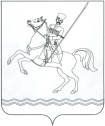 АДМИНИСТРАЦИЯ МУНИЦИПАЛЬНОГО ОБРАЗОВАНИЯ ЛЕНИНГРАДСКИЙ РАЙОНПОСТАНОВЛЕНИЕ    ПРОЕКТ станица Ленинградская Об утверждении Порядка предоставления субсидий гражданам, ведущим личное подсобное хозяйство, крестьянским (фермерским)  хозяйствам, индивидуальным предпринимателям, осуществляющим деятельность в области сельскохозяйственного производства на территории муниципального образования Ленинградский районВ целях реализации постановления главы администрации (губернатора) Краснодарского края от 25 июля 2017 г. № 550 «Об утверждении Порядка   расходования субвенций, предоставляемых из краевого бюджета местным бюджетам на осуществление отдельных государственных полномочий по   поддержке сельскохозяйственного производства в Краснодарском крае в части предоставления субсидий гражданам, ведущим личное подсобное хозяйство, крестьянским (фермерским) хозяйствам, индивидуальным предпринимателям, осуществляющим деятельность в области сельскохозяйственного производства, в рамках реализации мероприятия государственной программы Краснодарского края «Развитие сельского хозяйства и регулирование рынков сельскохозяйственной продукции, сырья и продовольствия» (с изменениями от 9 апреля 2021 г.),         п о с т а н о в л я ю:1. Утвердить Порядок предоставления субсидий гражданам, ведущим личное подсобное  хозяйство, крестьянским (фермерским) хозяйствам, индивидуальным предпринимателям, осуществляющим деятельность в области сельскохозяйственного производства на территории муниципального образования Ленинградский район (приложение).2. Определить администрацию муниципального образования Ленинградский район уполномоченным органом по реализации мероприятий государственной программы Краснодарского края «Развитие сельского хозяйства и регулирование рынков сельскохозяйственной продукции, сырья и продовольствия», утверждённой постановлением главы администрации (губернатора) Краснодарского края от 5 октября 2015 г. № 944, на территории муниципального образования Ленинградский район.3. Определить управление сельского хозяйства, перерабатывающей промышленности и охраны окружающей среды администрации муниципального образования Ленинградский район отраслевым (функциональным) органом администрации муниципального образования Ленинградский район ответственным за осуществление управленческих функций по реализации отдельных государственных полномочий по поддержке сельскохозяйственного производства.   4. Признать утратившими силу:1) постановление администрации муниципального образования Ленинградский район от 25 сентября 2017 г. № 1147 «Об утверждении Порядка предоставления субсидий личным подсобным хозяйствам, крестьянским (фермерским) хозяйствам, индивидуальным предпринимателям, ведущим деятельность в области сельскохозяйственного производства, на поддержку сельскохозяйственного производства на территории муниципального образования Ленинградский район»;2) постановление администрации муниципального образования Ленинградский район от 23 апреля 2018 г. № 382 «О внесении изменений в постановление администрации муниципального образования Ленинградский район от 25 сентября 2017 года № 1147 «Об утверждении Порядка предоставления субсидий личным подсобным хозяйствам, крестьянским (фермерским) хозяйствам, индивидуальным предпринимателям, ведущим деятельность в области сельскохозяйственного производства, на поддержку сельскохозяйственного производства на территории муниципального образования Ленинградский район»;3)  постановление администрации муниципального образования Ленинградский район от 10 октября 2018 г. № 1072 «О внесении изменений в постановление администрации муниципального образования Ленинградский район от 25 сентября 2017 г. № 1147 «Об утверждении Порядка предоставления субсидий личным подсобным хозяйствам, крестьянским (фермерским) хозяйствам, индивидуальным предпринимателям, ведущим деятельность в области сельскохозяйственного производства, на поддержку сельскохозяйственного производства на территории муниципального образования Ленинградский район»;4) постановление администрации муниципального образования Ленинградский район от 14 августа 2019 г. № 667 «О внесении изменений в постановление администрации муниципального образования Ленинградский район от 25 сентября 2017 г. № 1147 «Об утверждении Порядка предоставления субсидий личным подсобным хозяйствам, крестьянским (фермерским) хозяйствам, индивидуальным предпринимателям, ведущим деятельность в области сельскохозяйственного производства, на поддержку сельскохозяйственного производства на территории муниципального образования Ленинградский район»;5) постановление администрации муниципального образования Ленинградский район от 3 июля 2020 г. № 521 «О внесении изменений в постановление администрации муниципального образования Ленинградский район от     25 сентября 2017 г. № 1147 «Об утверждении Порядка предоставления субсидий личным подсобным хозяйствам, крестьянским (фермерским) хозяйствам, индивидуальным предпринимателям, ведущим деятельность в области сельскохозяйственного производства, на поддержку сельскохозяйственного производства на территории муниципального образования Ленинградский район».5. Контроль за выполнением настоящего постановления возложить на заместителя главы муниципального образования, начальника управления сельского хозяйства, перерабатывающей промышленности и охраны окружающей среды администрации Мишнякова В.И.6. Постановление вступает в силу со дня его официального опубликования. Глава муниципального образованияЛенинградский район                                                                           Ю.Ю.ШуликоПриложение  УТВЕРЖДЕН постановлением администрации муниципального образования Ленинградский район  от ________________  № ____          Порядокпредоставления субсидий гражданам, ведущим личное подсобное хозяйство, крестьянским (фермерским) хозяйствам, индивидуальным предпринимателям, осуществляющим деятельность в области сельскохозяйственного производствана территории муниципального образованияЛенинградский район1. Общие положения1.1. Настоящий Порядок разработан во исполнение статьи 78 Бюджетного кодекса Российской Федерации и в соответствии с постановлением Правительства Российской Федерации от 18 сентября 2020 г. № 1492 «Об общих требованиях к нормативным правовым актам, муниципальным правовым актам, регулирующим предоставление субсидий, в том числе грантов в форме субсидий, юридическим лицам, индивидуальным предпринимателям, а также физическим лицам – производителям товаров, работ, услуг, и о признании утратившими силу некоторых актов Правительства Российской Федерации и отдельных положений некоторых актов Правительства Российской Федерации» (далее – общие требования к нормативным правовым актам), а также в целях реализации Закона Краснодарского края от 28 января 2009 г.  № 1690-КЗ «О развитии сельского хозяйства в Краснодарском крае», Закона Краснодарского края от 5 мая 2019 г. № 4024-КЗ «О наделении органов местного самоуправления в Краснодарском крае отдельными государственными полномочиями Краснодарского края по поддержке сельскохозяйственного производства» и постановления главы администрации (губернатора) Краснодарского края от   25 июля 2017 г. № 550 «Об утверждении Порядка предоставления местным бюджетам субвенций из краевого бюджета, на осуществление отдельных государственных полномочий по поддержке сельскохозяйственного производства в Краснодарском крае в части предоставления субсидий гражданам, ведущим личное подсобное хозяйство, крестьянским (фермерским) хозяйствам, индивидуальным предпринимателям, осуществляющим деятельность в области сельскохозяйственного производства, в рамках реализации мероприятия государственной программы Краснодарского края «Развитие сельского хозяйства и регулирование рынков сельскохозяйственной продукции, сырья и продовольствия». 1.2. Настоящий Порядок определяет условия и механизм предоставления субсидий гражданам, ведущим личное подсобное хозяйство, крестьянским (фермерским) хозяйствам, индивидуальным предпринимателям, осуществляющим деятельность в области сельскохозяйственного производства в целях возмещение части затрат на развитие сельскохозяйственного производства в рамках государственной программы Краснодарского края «Развитие сельского хозяйства и регулирование рынков сельскохозяйственной продукции, сырья и продовольствия», утвержденной постановлением главы администрации (губернатора) Краснодарского края от 5 октября  2015 г. № 944 за счет средств краевого бюджета, передаваемых муниципальным образованиям Краснодарского края в порядке межбюджетных отношений (далее – субсидии).1.3. Субсидии предоставляются в целях:1) поддержки производства реализуемой продукции животноводства;2) возмещения части затрат на приобретение племенных сельскохозяйственных животных, а также товарных сельскохозяйственных животных (коров, нетелей, овцематок, ремонтных телок, ярочек, козочек), предназначенных для воспроизводства;3) возмещения части затрат на строительство теплиц для выращивания овощей защищенного грунта;4) возмещения части затрат на оплату услуг по искусственному осеменению сельскохозяйственных животных (крупного рогатого скота (далее – КРС), овец и коз);5) возмещения части затрат на приобретение систем капельного орошения для ведения овощеводства (кроме граждан, ведущих личное подсобное хозяйство);6) возмещения части затрат на приобретение молодняка кроликов, гусей, индеек;7) возмещения части затрат на приобретение технологического оборудования крестьянскими (фермерскими) хозяйствами и индивидуальными предпринимателями, осуществляющими деятельность в области сельскохозяйственного производства;8) возмещения части затрат по наращиванию поголовья коров (кроме граждан, ведущих личное подсобное хозяйство).1.4. Заявители вправе обращаться за возмещением части затрат, понесенных ими в четвертом квартале отчетного финансового года и (или) в текущем финансовом году, на цель предоставления субсидии, указанную в пункте 1.3 раздела 1 «Общие положения» настоящего Порядка.1.5. Функции главного распорядителя бюджетных средств, которому в соответствии с бюджетным законодательством Российской Федерации доведены в установленном порядке лимиты бюджетных обязательств на предоставление субсидий на соответствующий финансовый год и плановый период, осуществляет администрация муниципального образования Ленинградский район.   Отраслевым (функциональным) органом администрации муниципального образования Ленинградский район  ответственным за осуществление управленческих функций по реализации отдельных государственных полномочий по поддержке сельскохозяйственного производства является управление сельского хозяйства, перерабатывающей промышленности и охраны окружающей среды администрации муниципального образования Ленинградский район (далее – уполномоченный орган). 1.6. Понятия, используемые в целях настоящего Порядка:1) заявители – граждане, проживающие на территории Краснодарского края и ведущие личное подсобное хозяйство на земельном участке находящимся на территории муниципального образования Ленинградский район в соответствии с действующим законодательством (далее - ЛПХ);крестьянские (фермерские) хозяйства, зарегистрированные на территории Краснодарского края и осуществляющие производственную деятельность в области производства сельскохозяйственной продукции на территории муниципального образования Ленинградский район (далее - КФХ);индивидуальные предприниматели, зарегистрированные на территории Краснодарского края и осуществляющие производственную деятельность на территории муниципального образования Ленинградский район, являющиеся сельскохозяйственными товаропроизводителями, отвечающие требованиям Федерального закона от      29 декабря 2006 г. № 264-ФЗ «О развитии сельского хозяйства» (далее – ИП);индивидуальные предприниматели, зарегистрированные на территории Краснодарского края и осуществляющие свою деятельность на территории муниципального образования Ленинградский район менее одного года и имеющие соответствующий вид деятельности в соответствии с Общероссийским классификатором по видам экономической деятельности (ОКПД2) ОК 034-2014 (КПЕС 2008) - Раздел А «Продукция сельского, лесного и рыбного хозяйства» (далее – ИП).От имени заявителей могут выступать их представители. Полномочия представителей подтверждаются доверенностью, оформленной в установленном порядке.2) получатели субсидии – заявители, прошедшие отбор и заключившие соглашение о предоставлении субсидии с уполномоченным органом в соответствии с типовой формой, утвержденной приказом министерства финансов Краснодарского края (далее – Соглашение);3) отбор  – это процедура определения уполномоченным органом получателей субсидии способом запроса предложений (заявок), направленных заявителями для участия в отборе;4) налог на профессиональный доход – специальный налоговый режим, применяемый в соответствии с Федеральным законом от 27 ноября 2018 г.      № 422-ФЗ «О проведении эксперимента по установлению специального налогового режима «Налог на профессиональный доход».1.7. Информация, содержащая сведения о субсидиях, подлежит размещению на едином портале бюджетной системы Российской Федерации в информационно-телекоммуникационной сети «Интернет» (далее - единый портал) при формировании проекта решения о бюджете (проекта решения о внесении изменений в решение о бюджете) в разделе «Бюджет».2. Порядок проведения отбора получателей субсидии для предоставления субсидии2.1. Получатели субсидии определяются по результатам отбора заявителей, подавших предложения (заявки) на участие в отборе на предоставление субсидии (далее также – заявка) исходя из критериев отбора, указанных в пункте 2.8 раздела 2 «Порядок проведения отбора получателей субсидий для                   предоставления субсидий» настоящего Порядка и очередности поступления заявок.2.2. Предоставление субсидии осуществляется в соответствии с объемами финансирования, предусмотренными в сводной бюджетной росписи краевого бюджета на текущий финансовый год, в соответствии с постановлением главы администрации (губернатора) Краснодарского края от 5 октября 2015 г. № 944 «Об утверждении государственной программы Краснодарского края «Развитие сельского хозяйства и регулирование рынков сельскохозяйственной продукции, сырья и продовольствия», в пределах лимитов бюджетных обязательств и бюджетных ассигнований, доведенных до уполномоченного органа на эти цели на текущий финансовый год.2.3. Не менее чем за три рабочих дня до начала отбора уполномоченный орган обеспечивает размещение на едином портале, а также на своем официальном сайте в информационно-телекоммуникационной сети «Интернет» объявления о проведении отбора с указанием:сроков проведения отбора (даты и времени начала (окончания) подачи (приема) предложений (заявок) участников отбора), а также информации о возможности проведения нескольких этапов отбора с указанием сроков (порядка) их проведения;наименования, места нахождения, почтового адреса, адреса электронной почты главного распорядителя как получателя бюджетных средств, в соответствии с пунктом 2.5 раздела 2 «Порядок проведения отбора получателей субсидий для предоставления субсидий» настоящего Порядка;результатов предоставления субсидии в соответствии с пунктом 3.6 раздела 3 «Условия и порядок предоставления субсидий» настоящего Порядка;доменного имени, и (или) сетевого адреса, и (или) указателей страниц сайта в информационно-телекоммуникационной сети «Интернет», на котором обеспечивается проведение отбора;требований к заявителям в соответствии с пунктом 2.6 раздела 2 «Порядок проведения отбора получателей субсидий для предоставления субсидий» настоящего Порядка и перечня документов, представляемых для подтверждения их соответствия указанным требованиям, в соответствии с пунктом 2.7 раздела 2 «Порядок проведения отбора получателей субсидий для предоставления субсидий» настоящего Порядка;порядка подачи предложений (заявок) заявителями и требований, предъявляемых к форме и содержанию предложений (заявок), в соответствии с пунктом 2.7 раздела 2 «Порядок проведения отбора получателей субсидий для предоставления субсидий» настоящего Порядка;порядка отзыва предложений (заявок) участников отбора, порядка возврата предложений (заявок) участников отбора, определяющего, в том числе основания для возврата предложений (заявок) участников отбора, в соответствии с пунктом 2.10 раздела 2 «Порядок проведения отбора получателей субсидий для предоставления субсидий» настоящего Порядка;порядка рассмотрения предложений (заявок) в соответствии с пунктом 2.13 раздела 2 «Порядок проведения отбора получателей субсидий для предоставления субсидий» настоящего Порядка;срока размещения на едином портале, а также на официальном сайте уполномоченного органа в информационно-телекоммуникационной сети «Интернет» информации о результатах рассмотрения предложений (заявок) в соответствии с настоящим Порядком;порядка предоставления заявителям разъяснений положений объявления о проведении отбора, даты начала и окончания срока такого предоставления, в соответствии с пунктом 2.16 раздела 2 «Порядок проведения отбора получателей субсидий для предоставления субсидий» настоящего Порядка;срока, в течение которого заявитель должен подписать Cоглашение в соответствии с подпунктом 2 пункта 3.3 раздела 3 «Условия и порядок предоставления субсидий» настоящего Порядка;условий признания заявителя уклонившимся от заключения Соглашения в соответствии с пунктом 3.8 раздела 3 «Условия и порядок предоставления субсидий» настоящего Порядка.2.4. Срок проведения отбора составляет не менее 30 календарных дней, следующих за днем размещения объявления о проведении отбора. Отборы объявляются уполномоченным органом по мере необходимости в течение текущего финансового года, но не позднее 15 ноября.2.5. Отбор проводится уполномоченным органом по адресу: 353740, Российская Федерация, Краснодарский край, Ленинградский район, станица Ленинградская, улица Чернышевского, 181. Адрес электронной почты уполномоченного органа: a.sundareva@msh.krasnodar.ru.Адрес официального сайта уполномоченного органа: adminlenkub.ru.2.6. Требования, предъявляемые к заявителям:1) заявители должны являться сельскохозяйственными товаропроизводителями (признаваемые таковыми в соответствии с Федеральным законом от     29 декабря 2006 г. № 264-ФЗ «О развитии сельского хозяйства»);2) отсутствие просроченной задолженности по заработной плате на первое число месяца, в котором подана заявка (кроме – ЛПХ);3) отсутствие неисполненной обязанности по уплате налогов, сборов, страховых взносов, пеней, штрафов, процентов, подлежащих уплате в соответствии с законодательством Российской Федерации о налогах и сборах, на первое число месяца, в котором подана заявка (кроме – ЛПХ);4) отсутствие задолженности по арендной плате за землю и имущество, находящиеся в государственной собственности Краснодарского края, на первое число месяца, в котором подана заявка;5) реализация продукции растениеводства (за исключением семенного и посадочного материала сельскохозяйственных культур) на территории Российской Федерации в году, предшествующем получению субсидии, по направлениям, обеспечивающим развитие растениеводства (кроме – ЛПХ);6) заявитель не должен являться иностранным юридическим лицом, а также российским юридическим лицом, в уставном (складочном) капитале которого доля участия иностранных юридических лиц, местом регистрации которых является государство или территория, включенные в утверждаемый Министерством финансов Российской Федерации перечень государств и территорий, предоставляющих льготный налоговый режим налогообложения и (или) не предусматривающих раскрытия и предоставления информации при проведении финансовых операций (офшорные зоны) в отношении таких юридических лиц, в совокупности превышает 50 %, на первое число месяца, в котором подана заявка (кроме – ЛПХ);7) заявитель не должен получать средства из краевого бюджета, на основании иных нормативных правовых актов Краснодарского края на теже цели и за субсидируемый период, на первое число месяца, в котором подана заявка;8) осуществление производственной деятельности на территории муниципального образования Ленинградский район на дату подачи заявки (кроме – ЛПХ);9) отсутствие просроченной (неурегулированной) задолженности по денежным обязательствам перед Краснодарским краем и (или) муниципальным образованием Ленинградский район, из бюджета которого планируется предоставление субсидий, на первое число месяца, в котором подана заявка;10) заявитель не является подвергнутым административному наказанию за нарушение норм миграционного законодательства Российской Федерации на первое число месяца, в котором подана заявка (кроме – ЛПХ);11) заявители должны иметь государственную регистрацию в Федеральной налоговой службе России (далее – ФНС России) (кроме – ЛПХ);12) заявитель не должен использовать труд иностранных работников, за исключением случаев:использования субъектами агропромышленного комплекса Краснодарского края труда иностранных работников в отраслях садоводства и виноградарства на сезонных работах;использования субъектами агропромышленного комплекса Краснодарского края труда граждан Украины, признанных беженцами, а также граждан Украины и лиц без гражданства, постоянно проживающих на территории Украины, прибывших на территорию Российской Федерации в экстренном массовом порядке, которые направлены на работу исполнительными органами государственной власти Краснодарского края и центрами занятости населения в муниципальных образованиях Краснодарского края;привлечения субъектами агропромышленного комплекса Краснодарского края иностранных работников в качестве высококвалифицированных специалистов в соответствии с Федеральным законом от 25 июля 2002 г. № 115-ФЗ «О правовом положении иностранных граждан в Российской Федерации»;использования субъектами малого предпринимательства труда граждан Республики Беларусь.13) ведение личного подсобного хозяйства без использования труда наёмных работников;14) соблюдение предельных максимальных размеров земельных участков, предназначенных для ведения личного подсобного хозяйства.Заявитель вправе представить сведения, указанные в подпунктах 3 и 4 настоящего пункта и иные документы по собственной инициативе.2.7. Для подтверждения соответствия требованиям, указанным в пункте 2.6 раздела 2 «Порядок проведения отбора получателей субсидий для предоставления субсидий» настоящего Порядка, заявителями в срок проведения отбора, представляются в уполномоченный орган нарочно или путем использования услуг почтовой связи прошитые, пронумерованные (за исключением одного экземпляра согласия субъекта персональных данных на обработку и передачу оператором персональных данных третьим лицам (далее – согласие на обработку персональных данных), скрепленные печатью (при ее наличии) и подписью руководителя заявителя либо иными уполномоченными в установленном порядке лицами, индивидуальными предпринимателями или гражданами, ведущими личное подсобное хозяйство следующие документы:1) крестьянскими (фермерскими) хозяйствами, индивидуальными предпринимателями, ведущими деятельность в области сельскохозяйственного производства, представляются:заявка, согласно приложению 1 к настоящему Порядку, содержащая:согласие на автоматизированную, а также без использования средств автоматизации обработку персональных данных в соответствии с Федеральным законом Российской Федерации от 27 июля 2006 г. № 152-ФЗ «О персональных данных» и иным законодательством Российской Федерации и Законодательством Краснодарского края;заявители, являющиеся индивидуальными предпринимателями, дополнительно представляют согласие на обработку персональных данных (приложение 1 к заявке на участие в отборе на предоставление субсидии);согласие на публикацию на едином портале и на официальном сайте уполномоченного органа в информационно-телекоммуникационной сети «Интернет» информации о заявителе и о подаваемом заявителем предложении (заявке), иной информации о заявителе, связанной с соответствующим отбором;подтверждение о том, что:заявитель не получал средства из краевого бюджета в соответствии с иными нормативными правовыми актами Краснодарского края на цели предоставления субсидий на первое число месяца, в котором подана заявка;заявитель не является иностранным юридическим лицом, а также российским юридическим лицом, в уставном (складочном) капитале которого доля участия иностранных юридических лиц, местом регистрации которых является государство или территория, включенные в утвержденный Министерством финансов Российской Федерации перечень государств и территорий, предоставляющих льготный налоговый режим налогообложения и (или) не предусматривающих раскрытия и предоставления информации при проведении финансовых операций (офшорные зоны), в совокупности превышает 50 %, на первое число месяца, в котором подана заявка;у заявителя отсутствует просроченная (неурегулированная) задолженность по денежным обязательствам перед Краснодарским краем и (или) муниципальным образованием Ленинградский район, из бюджета которого планируется предоставление субсидии, на первое число месяца, в котором подана заявка;заявитель осуществляет производственную деятельность на территории муниципального образования Ленинградский район, на дату подачи заявки;заявитель выполняет условие по  не привлечению и использованию труда иностранных работников; заявитель осуществляет реализацию продукции растениеводства (за исключением семенного и посадочного материала сельскохозяйственных культур) на территории Российской Федерации в году, предшествующем получению субсидии, по направлениям, обеспечивающим развитие растениеводства;к заявке также прилагаются:оригинал (для обозрения) и копия документа, удостоверяющего личность заявителя;документ с указанием банковских реквизитов и номера счета заявителя для перечисления средств на возмещение части затрат;справки-расчеты сумм субсидий по соответствующим формам согласно приложениям 2, 3, 4, 5, 6, 7, 8, 9 и 10 к настоящему Порядку;справку об отсутствии просроченной задолженности по заработной плате на первое число месяца, в котором подана заявка, подписанную руководителем заявителя и главным бухгалтером, либо иными уполномоченными в установленном порядке лицами или индивидуальным предпринимателем, заверенную печатью (при наличии печати);сведения о выручке (заявителям, не вошедшим в сводную отчетность о финансово-экономическом состоянии товаропроизводителей агропромышленного комплекса Краснодарского края за отчетный финансовый год, представляемую по формам, утвержденным Министерством сельского хозяйства Российской Федерации, для подтверждения статуса сельскохозяйственного товаропроизводителя), по форме согласно приложению 11 к настоящему Порядку, кроме крестьянских (фермерских) хозяйств, созданных в соответствии с Федеральным законом от 11 июня 2003 г. № 74-ФЗ «О крестьянском (фермерском) хозяйстве»;2) гражданами, ведущими личное подсобное хозяйство, представляются:заявка, согласно приложению 1 к настоящему Порядку, содержащая:согласие на автоматизированную, а также без использования средств автоматизации обработку персональных данных в соответствии с Федеральным законом Российской Федерации от 27 июля 2006 г. № 152-ФЗ «О персональных данных» и иным законодательством Российской Федерации и Законодательством Краснодарского края;заявители дополнительно представляют согласие на обработку персональных данных (приложение 1 к заявке на участие в отборе на предоставление субсидии);согласие на публикацию на едином портале и на официальном сайте уполномоченного органа в информационно-телекоммуникационной сети «Интернет» информации о заявителе и о подаваемом заявителем предложении    (заявке), иной информации о заявителе, связанной с соответствующим отбором;подтверждение о том, что:заявитель не получал средства из краевого бюджета в соответствии с иными нормативными правовыми актами Краснодарского края на цели предоставления субсидий на первое число месяца, в котором подана заявка;у заявителя отсутствует просроченная (неурегулированная) задолженность по денежным обязательствам перед Краснодарским краем и (или) муниципальным образованием Ленинградский район, из бюджета которого планируется предоставление субсидии, на первое число месяца, в котором подана заявка;ведёт личное подсобное хозяйство без привлечения труда наёмных работников;соблюдает предельные максимальные размеры земельных участков, предназначенных для ведения личного подсобного хозяйства;к заявке также прилагаются:оригинал (для обозрения) и копия документа, удостоверяющего личность заявителя;оригинал (для обозрения) и копия документа, подтверждающего наличие земельного участка, на котором гражданин ведет личное подсобное хозяйство, и выписка из похозяйственной книги об учете получателя в качестве гражданина, ведущего личное подсобное хозяйство (приложение 12 к настоящему Порядку), или справка о наличии личного подсобного хозяйства, заверенная администрацией муниципального образования;документ с указанием банковских реквизитов и номера счета заявителя для перечисления средств на возмещение части затрат;справки-расчеты сумм субсидии по соответствующим формам согласно приложениям 13, 14, 15, 16, 17, 18 к настоящему Порядку.Заявители, перешедшие и находящиеся на специальном налоговом режиме «Налог на профессиональный доход» дополнительно представляют справку о постановке на учёт физического лица в качестве налогоплательщика налога на профессиональный доход (КНД 1122035) на дату подачи заявки. Заявители выполняют условие соглашения о минимальном сроке применения специального налогового режима в течение определённого периода с даты получения субсидии:60 месяцев при субсидировании строительства теплиц;36 месяцев при субсидировании приобретения животных;12 месяцев по иным направлениям субсидирования. Дополнительно представляются:1) для получения субсидий на возмещение части затрат на приобретение племенных сельскохозяйственных животных и товарных сельскохозяйственных животных (коров, нетелей, ремонтных телок, овцематок, ярочек, козочек), предназначенных для воспроизводства, и молодняка кроликов, гусей, индейки:оригиналы (для обозрения) и копии документов, подтверждающих приобретение и оплату сельскохозяйственных животных (платежное поручение или чек контрольно-кассовой машины, товарная накладная или универсальный передаточный документ, договор (контракт) поставки сельскохозяйственных животных);оригинал (для обозрения) и копия ветеринарной справки (форма № 4), установленной приказом Министерства сельского хозяйства Российской Федерации от 27 декабря 2016 г. N 589 «Об утверждении Ветеринарных правил организации работы по оформлению ветеринарных сопроводительных документов в электронной форме и порядка оформления ветеринарных сопроводительных документов на бумажных носителях», при покупке животных в пределах одного муниципального образования;оригинал (для обозрения) и копия ветеринарного свидетельства (форма  № 1), установленного приказом Министерства сельского хозяйства Российской Федерации от    27 декабря 2016 г. № 589 «Об утверждении Ветеринарных правил организации работы по оформлению ветеринарных сопроводительных документов в электронной форме и порядка оформления ветеринарных сопроводительных документов на бумажных носителях», при покупке животных за пределами муниципального образования;оригиналы (для обозрения) и копии документов, подтверждающих племенную ценность приобретенных животных (племенное свидетельство) (предоставляется в случае приобретения племенных сельскохозяйственных животных);выписка из похозяйственной книги с указанием движения поголовья животных в период приобретения их хозяйством по форме согласно приложению 12 к настоящему Порядку (предоставляется ЛПХ), информация о поголовье сельскохозяйственных животных по форме согласно приложению 19 к настоящему Порядку (представляется крестьянскими (фермерскими) хозяйствами и индивидуальными предпринимателями (далее – КФХ и ИП);2) для получения субсидий на произведенное и реализованное мясо крупного рогатого скота (в расчете на 1 кг живого веса), молоко (в физическом весе):информация о поголовье сельскохозяйственных животных по форме согласно приложению 19  к настоящему Порядку (представляется КФХ и ИП);оригиналы (для обозрения) и копии документов, подтверждающих реализацию продукции (приемные квитанции и (или) товарные накладные и др.);справка о средней молочной продуктивности коров в году, предшествующем текущему финансовому году, за исключением заявителей, которые начали хозяйственную деятельность по производству молока в текущем финансовом году (представляется КФХ и ИП при субсидировании затрат на реализованное молоко);сведения об объёме производства коровьего и (или) козьего молока по форме, согласно приложению 20 к настоящему Порядку (представляется КФХ и ИП для субсидий на молоко); 3) для получения субсидий на возмещение части затрат по оплате услуг по искусственному осеменению крупного рогатого скота, овец и коз:оригинал (для обозрения) и копия документа, подтверждающего оплату услуги по искусственному осеменению (акт выполненных работ (оказанных услуг); платёжное поручение или чек контрольно-кассовой машины);4) для получения субсидий на возмещение части затрат на строительство теплиц для выращивания овощей защищенного грунта:смета (сводка) фактических затрат при строительстве хозяйственным способом по форме согласно приложению 21 к настоящему Порядку;оригиналы (для обозрения) и копии документов, подтверждающих затраты на строительство теплиц (товарная накладная или универсальный передаточный документ или товарный чек или бланк строгой отчётности, чек контрольно-кассовой машины или платежное поручение) согласно смете (сводке) фактических затрат на строительство хозяйственным способом;оригинал (для обозрения) и копия договора на строительство теплицы (при строительстве теплицы подрядным способом);смета (сводка) фактических затрат, подписанная подрядной организацией при строительстве подрядным способом, по форме согласно приложению 22 к настоящему Порядку;оригиналы (для обозрения) и копии актов выполненных работ и документов, подтверждающих оплату выполненных работ (платежное поручение или чек контрольно-кассовой машины) при строительстве подрядным способом;акт обследования теплицы комиссией сельского поселения, на территории которого расположен земельный участок, заверенный главой сельского поселения (акт является документом, подтверждающим использование теплицы по целевому назначению), по форме согласно  приложению 23 к настоящему Порядку;5) для получения субсидий на возмещение части затрат на приобретение систем капельного орошения для ведения овощеводства (для КФХ и ИП):оригиналы (для обозрения) и копии документов, подтверждающих приобретение и оплату оборудования систем капельного орошения для ведения овощеводства (товарная накладная или универсальный передаточный документ или товарный чек или бланк строгой отчётности, чек контрольно-кассовой машины или платежное поручение);акт обследования комиссией сельского поселения установленных систем капельного орошения для ведения овощеводства, заверенный главой сельского поселения, по форме согласно  приложению 23 к настоящему Порядку;6) для получения субсидий на возмещение части затрат на приобретение технологического оборудования для животноводства и птицеводства по кодам 28.22.18.244, 28.30.51.000 - 28.30.53.000, 28.30.83.110 - 28.30.83.180, 28.93.13.143 в соответствии с приказом Федерального агентства по техническому регулированию и метрологии от 31 января 2014 г. № 14-ст «О принятии и введении в действие Общероссийского классификатора видов экономической деятельности (ОКВЭД2) ОК 029-2014 (КДЕС РЕД. 2) и Общероссийского классификатора продукции по видам экономической деятельности (ОКПД2) (ОК 034-2014 (КПЕС 2008)» (для КФХ и ИП):оригиналы (для обозрения) и копии документов, подтверждающих приобретение и оплату технологического оборудования для животноводства и птицеводства (товарная накладная или универсальный передаточный документ или товарный чек или бланк строгой отчётности, чек контрольно-кассовой машины или платежное поручение);акт обследования хозяйства после установки (монтажа) технологического оборудования комиссией сельского поселения, на территории которого расположено хозяйство, заверенный главой сельского поселения, по форме согласно  приложению 24 к настоящему Порядку;7) для получения субсидий на возмещение части затрат по наращиванию поголовья коров представляется информация о поголовье сельскохозяйственных животных по форме согласно приложению 19 к настоящему Порядку (представляется в случае покупки коров, а также наращивания поголовья коров крестьянскими (фермерскими) хозяйствами и индивидуальными предпринимателями, в году, предшествующем текущему финансовому году).2.8. Критериями отбора заявителя является его соответствие требованиям отбора, указанным в пункте 2.6 раздела 2 «Порядок проведения отбора получателей субсидий для предоставления субсидий», соответствие документов требованиям, указанным в пункте 2.7 раздела 2 «Порядок проведения отбора получателей субсидий для предоставления субсидий» настоящего Порядка и порядок очередности поступления заявок на участие в отборе.2.9. Заявитель в период проведения отбора вправе подавать неограниченное число заявок при условии, что они предусматривают возмещение части затрат, не возмещенных ранее. 2.10. Заявители имеют право на основании письменного обращения руководителя юридического лица, индивидуального предпринимателя, гражданина, ведущего личное подсобное хозяйство или уполномоченного в установленном порядке лица, направленного в уполномоченный орган, осуществить отзыв заявок, поданных на отбор, в случае необходимости внесения изменений в документы, предоставленные для участия в отборе или в случае принятия решения заявителем об отзыве заявки в период проведения отбора, в срок до размещения реестра отклоненных заявок на едином портале, а также на официальном сайте уполномоченного органа в информационно-телекоммуникационной сети «Интернет».Отзыв заявки не препятствует повторному обращению заявителя в уполномоченный орган для участия в отборе, но не позднее даты и времени, предусмотренных в объявлении о проведении отбора. При этом регистрация заявки будет осуществлена в порядке очередности в день повторного предоставления заявки на участие в отборе.В случае отзыва заявки заявителем пакет документов заявителю не возвращается. 2.11. Уполномоченный сотрудник уполномоченного органа регистрирует заявки с прилагаемыми документами в порядке поступления в журнале регистрации программы «1C: Предприятие» с присвоением порядкового номера, а в случае отсутствия технической возможности регистрирует заявку в журнале регистрации заявок, который должен быть пронумерован и прошнурован; ставит на заявке номер и дату регистрации.  Заявки, полученные путем использования услуг почтовой связи регистрируются в уполномоченном органе в день поступления заявки в уполномоченный орган по указанному в объявлении о проведении отбора почтовому адресу.2.12. Уполномоченный орган запрашивает следующие сведения в отношении заявителя (посредством межведомственного запроса, в том числе в электронной форме с использованием единой системы межведомственного электронного взаимодействия и подключаемых к ней региональных систем межведомственного электронного взаимодействия): от ФНС России:подтверждающие отсутствие неисполненной обязанности по уплате налогов, сборов, страховых взносов, пеней, штрафов, процентов, подлежащих уплате в соответствии с законодательством Российской Федерации о налогах и сборах, на первое число месяца, в котором подана заявка (для КФХ и ИП);из Единого государственного реестра юридических лиц или Единого государственного реестра индивидуальных предпринимателей, на дату подачи заявки (для КФХ и ИП);от уполномоченного органа, осуществляющего администрирование поступлений в соответствующий бюджет арендной платы за землю и имущество, находящиеся в государственной собственности Краснодарского края, – сведения о наличии (отсутствии) задолженности по арендной плате за землю и имущество, находящиеся в государственной собственности Краснодарского края, на первое число месяца, в котором подана заявка;от Главного управления Министерства внутренних дел Российской Федерации по Краснодарскому краю в сфере миграции – сведения о наличии или отсутствии информации о заявителе, подвергнутом административному наказанию за совершение административных правонарушений, предусмотренных статьями 18.9, 18.10, 18.11, 18.15, 18.16, 18.17, 19.27 Кодекса Российской Федерации об административных правонарушениях на первое число месяца, в котором подана заявка (для КФХ и ИП).Сведения из Единого государственного реестра юридических лиц или Единого государственного реестра индивидуальных предпринимателей, в том числе могут быть получены уполномоченным органом с официального сайта ФНС России с помощью сервиса «Предоставление сведений из ЕГРЮЛ/ЕГРИП о конкретном юридическом лице/индивидуальном предпринимателе в форме электронного документа».Заявитель вправе представить сведения, указанные в настоящем пункте, и иные документы по собственной инициативе.2.13. Порядок рассмотрения заявок.2.13.1. Рассмотрение заявок осуществляется в течение 23 рабочих дней со дня, следующего за днем регистрации заявки.2.13.2. Уполномоченный сотрудник осуществляет рассмотрение документов на предмет:осуществляет рассмотрение и проверку документов на предмет соответствия заявителя статусу «сельскохозяйственного товаропроизводителя»;запрашивает в уполномоченных государственных органах посредством межведомственного запроса, в том числе в электронной форме с использованием единой системы межведомственного электронного взаимодействия и подключаемых к ней региональных систем межведомственного электронного взаимодействия, документы и сведения в отношении заявителя в соответствии с пунктом 2.12 раздела 2 «Порядок проведения отбора получателей субсидий для предоставления субсидий» настоящего Порядка.При отсутствии технической возможности направление запросов осуществляется в письменном виде в адрес Федеральной налоговой службы России по Краснодарскому краю; уполномоченного органа, осуществляющего администрирование поступлений в соответствующий бюджет арендной платы за землю и имущество, находящиеся в государственной собственности Краснодарского края; Главного управления Министерства внутренних дел Российской Федерации по Краснодарскому краю.После получения сведений уполномоченный сотрудник осуществляет проверку на предмет, в части своей компетенции:соответствия заявителем требованиям, указанных в подпунктах 3, 4, 10 пункта 2.6 раздела 2 «Порядок проведения отбора получателей субсидий для предоставления субсидий» настоящего Порядка (кроме – ЛПХ);соблюдения заявителем условия наличия государственной регистрации в ФНС России (кроме – ЛПХ);полноты заполнения заявителем заявки и справки-расчета причитающихся сумм субсидии;проверяет наличие справки об отсутствии просроченной задолженности по заработной плате на первое число месяца, в котором подана заявка (кроме – ЛПХ);проверяет справку-расчет причитающихся сумм субсидий на правильность исчисления сумм;наличия копий договоров на приобретение материалов, оборудования, поголовья животных и т.д., заверенные заявителем, копий товарных накладных, заверенные заявителем или копий универсальных передаточных документов, заверенные заявителем, копий платежных документов, подтверждающих оплату заявителем по договору, заверенных заявителем.После проверки уполномоченный сотрудник передаёт документы в производственный отдел уполномоченного органа (далее - производственный отдел).Сотрудник производственного отдела, курирующий вопросы инженерного направления осуществляет рассмотрение и проверку документов на предмет, в части своей компетенции:сметы (сводки) фактических понесенных затрат при строительстве теплиц для выращивания овощей защищенного грунта;наличия акта обследования теплицы комиссией сельского  поселения администрации при возмещении части затрат на строительство теплиц;наличия акта обследования систем капельного орошения комиссией сельского  поселения администрации при возмещении части затрат на строительство теплиц;наличия акта обследования хозяйства после установки (монтажа) технологического оборудования комиссией сельского поселения администрации при возмещении части затрат на приобретение технологического оборудования для животноводства и птицеводства.Сотрудник производственного отдела, курирующий вопросы животноводческого направления осуществляет рассмотрение и проверку документов на предмет, в части своей компетенции:информации о поголовье сельскохозяйственных животных (представляется КФХ и ИП, занимающихся животноводством);наличия ветеринарной справки или ветеринарного свидетельства при приобретении сельскохозяйственных животных;наличия документа, подтверждающего племенную ценность приобретенных животных (племенное свидетельство), представляется в случае приобретения племенных сельскохозяйственных животных;наличия выписки из похозяйственной книги с указанием движения поголовья животных в период приобретения их  хозяйством (предоставляется ЛПХ);наличия копий документов, подтверждающих реализацию продукции (мясо, молоко);наличия справки о средней молочной продуктивности коров в году, предшествующем текущему финансовому году, за исключением заявителей, которые начали хозяйственную деятельность по производству молока в текущем финансовом году (предоставляется КФХ и ИП при субсидировании затрат на реализованное молоко);наличия сведений об объеме производства коровьего и (или) козьего молока (представляется КФХ и ИП при субсидировании затрат на реализованное молоко).Сотрудник и начальник производственного отдела подписывают лист  согласования (приложение 2 к заявке на участие в отборе на предоставление субсидии). Заявка с прилагаемыми документами передаётся уполномоченному сотруднику.Уполномоченный сотрудник на основании данных, в течение 23 рабочих дней, следующих за днем регистрации заявки, по мере рассмотрения заявок, с учётом очерёдности их поступления, формирует реестры заявителей, прошедших отбор, по форме согласно приложению 25 к настоящему Порядку, с указанием даты регистрации заявок и даты окончания рассмотрения заявок и обеспечивает размещение в течение трех рабочих дней, следующих за днем окончания рассмотрения заявки на едином портале и на официальном сайте уполномоченного органа в информационно-телекоммуникационной сети «Интернет» в соответствии с абзацами  пятым, шестым, восьмым и девятым  подпункта «ж» пункта 4 общих требований к нормативным правовым актам.2.14. Основаниями для отклонения заявки заявителя в период отбора заявок являются:1) несоответствие заявителя требованиям, установленным в пункте 2.6 раздела 2 «Порядок проведения отбора получателей субсидии для предоставления субсидии» настоящего Порядка;2) несоответствие представленных заявителем заявки и документов, требованиям к заявке и документам, установленным в пункте 2.7 раздела 2 «Порядок проведения отбора получателей субсидии для предоставления субсидии» настоящего Порядка и объявлении о проведении отбора;3) недостоверность представленной заявителем информации;4) подача заявителем заявки до начала или после даты и (или) времени, определенных для подачи заявок.2.15. В течение 23 рабочих дней, следующих за днем регистрации заявки, при наличии оснований, предусмотренных в пункте 2.14 раздела 2 «Порядок проведения отбора получателей субсидий для предоставления субсидий» настоящего Порядка уполномоченный сотрудник формирует реестр отклоненных заявок на стадии рассмотрения заявок по форме согласно приложению 26 к настоящему Порядку и обеспечивает размещение в течение трех рабочих дней, следующих за днем окончания рассмотрения заявки на едином портале, а также на официальном сайте уполномоченного органа в информационно-телекоммуникационной сети «Интернет» с указанием причин, послуживших основанием отклонения заявки на стадии рассмотрения заявок, в том числе положений объявления о проведении отбора, которым не соответствуют такие заявки.2.16. Заявители вправе обратиться в уполномоченный орган с целью разъяснения положений объявления о проведении отбора в письменном либо устном виде и получить исчерпывающие разъяснения в течение срока приема документов.3. Условия и порядок предоставления субсидии3.1. При наличии лимитов бюджетных обязательств, предусмотренных в краевом бюджете на цели предоставления субсидии на текущий финансовый год, уполномоченный орган в течение трех рабочих дней, следующих за днем размещения на едином портале, а также на официальном сайте уполномоченного органа в информационно-телекоммуникационной сети «Интернет» реестра заявителей, прошедших отбор, принимает решение о предоставлении субсидии, которое оформляется постановлением уполномоченного органа, и формирует реестр заявителей прошедших отбор, которым отказано в предоставлении субсидии по основаниям, указанным в пункте 3.2 раздела 3 «Условия и порядок предоставления субсидий» настоящего Порядка по форме согласно приложению 27 к настоящему Порядку в следующем порядке:уполномоченный сотрудник проверяет наличие лимитов бюджетных обязательств, предусмотренных в краевом бюджете на эти цели на текущий финансовый год и на основании реестра заявителей, прошедших отбор, подготавливает проект постановления о принятии решения о предоставлении за счет средств краевого бюджета субсидий (далее – постановление о предоставлении субсидии) и формирует реестр заявителей прошедших отбор, которым отказано в предоставлении субсидии по основаниям, указанным в пункте 3.2 раздела 3 «Условия и порядок предоставления субсидий» настоящего Порядка, с указанием причин отклонения;обеспечивает размещение на едином портале, а также на официальном сайте уполномоченного органа в информационно-телекоммуникационной сети «Интернет» информацию о заявителях, с которыми заключаются Соглашения (согласно приложению 28 к настоящему Порядку), с указанием наименования получателей и размеров предоставляемых субсидий, в соответствии с абзацем 11 подпункта «ж» пункта 4 общих требований к нормативным правовым актам, и реестр заявителей, прошедших отбор, которым отказано в предоставлении субсидии по основаниям, указанным в пункте 3.2 настоящего Порядка в течение трех рабочих дней следующих за днем принятия решения о предоставлении субсидии.3.2. Основаниями для отказа заявителю в предоставлении субсидии являются:1) несоответствие представленных заявителем документов требованиям, определенным пунктом 2.7 раздела 2 «Порядок проведения отбора получателей субсидии для предоставления субсидии» настоящего Порядка, или непредставление (предоставление не в полном объеме) указанных документов;2) установление факта недостоверности представленной заявителем информации;3) освоение лимитов бюджетных обязательств, предусмотренных в бюджете на цели предоставления субсидии на текущий финансовый год.3.3. Порядок заключения Соглашения (согласно приложению 34 к настоящему Порядку).1) уполномоченный сотрудник определяет значение результата предоставления субсидии в соответствии с пунктом 3.6 раздела 3 «Условия и порядок предоставления субсидий» настоящего Порядка для внесения в Соглашение по форме согласно приложению 28 к настоящему Порядку;2) уполномоченный сотрудник на основании постановления о предоставлении субсидий и с учетом данных о значении результата предоставления субсидии, обеспечивает заключение Соглашения с заявителем, прошедшим отбор, в течение двух рабочих дней со  дня принятия решения о предоставлении субсидии заявителю;3) заявитель, прошедший отбор, подписывает и направляет в уполномоченный орган Соглашение в течение двух рабочих дней со дня его получения;4) уполномоченный сотрудник после получения подписанного заявителем Соглашения производит регистрацию заключенного Соглашения в специальном журнале пронумерованном, прошнурованном и скреплённым печатью.3.4. Уполномоченный сотрудник формирует сводные реестры получателей субсидий за счет средств краевого бюджета по форме, согласно приложениям 29 и 30 к настоящему Порядку и направляет их в муниципальное казённое учреждение «Централизованная межотраслевая бухгалтерия муниципального образования Ленинградский район» (далее – бухгалтерия). Бухгалтерия формирует платёжные документы для перечисления с лицевого счета органа местного самоуправления на расчетные (лицевые) или корреспондентские счета заявителей, открытые в российских кредитных организациях, причитающейся за счет средств краевого бюджета суммы субсидии. Субсидии перечисляются получателю субсидии не позднее 10 рабочего дня, следующего за днём принятия решения о предоставлении субсидии.3.5. Субсидии предоставляются на основании Соглашения. При необходимости заключаются дополнительные соглашения к Соглашению. Обязательными условиями Соглашения являются:согласие заявителя на осуществление уполномоченным органом и органами государственного финансового контроля проверок соблюдения им условий, целей и порядка предоставления субсидии;установление значений предоставления субсидии; наличие условия о согласовании новых условий Соглашения или о расторжении Соглашения при недостижении согласия по новым условиям в случае уменьшения главному распорядителю как получателю бюджетных средств ранее доведенных лимитов бюджетных обязательств, указанных в подпункте 3.10.1 пункте 3.10 раздела 3 «Условия и порядок предоставления субсидий» настоящего Порядка, приводящего к невозможности предоставления субсидии в размере, определенном в Соглашении.В Соглашение по инициативе одной из сторон путем направления соответствующего уведомления могут быть внесены изменения и дополнения путем подписания дополнительного соглашения к Соглашению, в том числе дополнительного соглашения о расторжении Соглашения по основаниям, предусмотренным в Соглашении, в течении семи рабочих дней с момента получения указанного уведомления. Дополнительное соглашение к Соглашению, в том числе дополнительное соглашение о расторжении Соглашения заключаются по типовой форме, установленной министерством финансов Краснодарского края.3.6. Результатом предоставления субсидии, который должен быть достигнут по состоянию до 31 декабря текущего финансового года, является:- валовое производство молока в текущем финансовом году при предоставлении субсидии на поддержку производства реализуемой продукции животноводства (молоко);  - производство скота на убой (в живом весе) в текущем финансовом году при предоставлении субсидии на поддержку производства реализуемой продукции животноводства (мясо КРС);- количество (голов) кроликов и птицы на убой (в живом весе) при предоставлении субсидии на приобретение молодняка кроликов, гусей, индеек;- площадь ввода в эксплуатацию теплиц при предоставлении субсидии на строительство теплиц для выращивания овощей защищённого грунта;- площадь мелиорируемых земель при предоставлении субсидии на приобретение систем капельного орошения для ведения овощеводства (кроме ЛПХ);- валовое производство молока в текущем финансовом году при предоставлении субсидии на возмещение части затрат по наращиванию поголовья коров (кроме ЛПХ);- маточное поголовье КРС, овец и коз на конец текущего финансового года в количестве не менее приобретённых (голов) при предоставлении субсидии на приобретение племенных сельскохозяйственных животных, а также товарных сельскохозяйственных животных (коров, нетелей, овцематок, ремонтных тёлок, ярочек, козочек);- валовое производство мяса скота и  птицы (в живом весе) и (или) молока в текущем финансовом году при предоставлении субсидии на приобретение технологического оборудования для животноводства и птицеводства (кроме ЛПХ); - количество осеменённого маточного поголовья (голов) при предоставлении субсидии на оплату услуг по искусственному осеменению сельскохозяйственных животных (КРС, овец и коз). 3.7. Условия предоставления субсидии, которые должны быть соблюдены в установленный в соглашении период по направлениям предоставляемой государственной поддержки на развитие сельскохозяйственного производства: 1) для получения субсидии на поддержку производства реализуемой продукции животноводства (за реализацию молока) - обеспечение прироста производства объемов  молока в году получения субсидии по отношению к уровню года, предшествующего году получения субсидии, сельскохозяйственными товаропроизводителями, занимающимися производством молока, за исключением осуществляющих данный вид деятельности менее одного года; обеспечение численности поголовья коров и козоматок, по состоянию на начало года получения субсидии не ниже уровня численности поголовья на начало года, предшествующего году получения субсидии и сохранение его численности в хозяйстве на дату подачи заявки о предоставлении субсидии, сельскохозяйственными товаропроизводителями, занимающимися животноводством, за исключением осуществляющих данный вид деятельности менее одного года (кроме – ЛПХ); документальное подтверждение заявителем факта наличия поголовья коров и козоматок на 1 января текущего года и сохранения его численности в хозяйстве на дату подачи заявки о предоставлении субсидии (кроме – КФХ и ИП); 2) для получение субсидии на приобретение племенных сельскохозяйственных животных, а также товарных сельскохозяйственных животных (коров, нетелей, овцематок, ремонтных тёлок, ярочек, козочек), предназначенных для воспроизводства - документальное подтверждение заявителем факта полной оплаты стоимости приобретенных сельскохозяйственных животных согласно договору, а также принятия на себя обязательства о содержании и сохранности животных в течение трех лет со дня их приобретения;3) для получения субсидии на строительство теплиц для выращивания овощей защищённого грунта - документальное подтверждение заявителем факта завершения монтажа теплицы и принятия на себя обязательства по ее эксплуатации в течение последующих пяти лет, а также предъявление документа, подтверждающего эксплуатацию теплицы по целевому назначению на дату подачи заявки о предоставлении субсидии;4) для получения субсидии на приобретение систем капельного орошения для ведения овощеводства - документальное подтверждение заявителем факта завершения монтажа систем капельного орошения (кроме ЛПХ);3.8. Заявитель, прошедший отбор, признается уклонившимся от заключения Соглашения в случае:поступления в уполномоченный орган письменного заявления заявителя об отказе от подписания Соглашения;неподписания заявителем Соглашения в течение двух рабочих дней, следующих за днем получения Соглашения.3.9. В случае признания заявителя, прошедшего отбор, уклонившимся от заключения Соглашения, уполномоченный сотрудник, вносит изменения в постановление о предоставлении субсидий и реестр заявителей, которым отказано в предоставлении субсидии по основаниям, указанным в пункте 3.2 раздела 3 «Условия и порядок предоставления субсидий» настоящего Порядка.В случае если образовавшийся в результате признания заявителей, прошедших отбор, уклонившимися от заключения соглашения, остаток денежных средств, предусмотренных в бюджете на выплату субсидии, меньше необходимой очередному заявителю суммы субсидии, то размер предоставляемой субсидии уменьшается при условии письменного согласия заявителя.Если очередной заявитель письменно отказывается от уменьшения размера субсидии, возможность получить остаток денежных средств предоставляется следующему заявителю (в порядке возрастания регистрационного номера заявки), включенному в реестр заявителей, которым отказано в предоставлении субсидии по основанию подпункта 3 пункта 3.2 раздела 3 «Условия и порядок предоставления субсидий» настоящего Порядка до полного распределения денежных средств.3.10. Размер субсидии и (или) порядок расчёта размера субсидии.3.10.1 Субсидии предоставляются за счет средств краевого бюджета на возмещение части затрат (без учета налога на добавленную стоимость, за исключением заявителей, использующих право на освобождение от обязанностей налогоплательщика, связанных с исчислением и уплатой налога на добавленную стоимость) на приобретение поголовья сельскохозяйственных животных, технологического оборудования, товаров, на производство реализованной продукции, а также произведенные работы и услуги в пределах лимитов бюджетных обязательств и бюджетных ассигнований, доведенных уполномоченному органу на эти цели на текущий финансовый год.Для заявителей, использующих право на освобождение от исполнения обязанностей налогоплательщика, связанных с исчислением и уплатой налога на добавленную стоимость, возмещение части затрат осуществляется исходя из суммы расходов на приобретение поголовья сельскохозяйственных животных, технологического оборудования, товаров, на производство реализованной продукции, а также произведенные работы и услуги, включая сумму налога на добавленную стоимость. 3.10.2 Субсидии предоставляются по ставкам исходя из «Расчётных размеров ставок субсидий для предоставления финансовой государственной поддержки крестьянским (фермерским) хозяйствам и индивидуальным предпринимателям, ведущим деятельность в области сельскохозяйственного производства», согласно приложению 31 к настоящему Порядку и «Расчётных размеров ставок субсидий для предоставления финансовой государственной поддержки развития личных подсобных хозяйств в области сельскохозяйственного производства», согласно приложению 32 к настоящему Порядку.   1) Размер причитающихся сумм субсидии на поддержку производства реализованной продукции животноводства (за реализацию молока) расcчитывается по формуле:                                                      С=S¹×K*С – сумма субсидии на возмещение части затрат, понесенных на производство молока, реализованного в физическом весе, рублей;S –ставка субсидии за реализацию молока из расчета за 1 кг, рублей;K – количество реализованного молока, кг;1- при средней молочной продуктивности коров 5000 кг и выше в году, предшествующем текущему финансовому году, применяется к базовой ставке повышающий коэффициент 1,227;* - количество реализованного молока подлежащего субсидированию не должно превышать 100 000 кг в финансовом году (для КФХ и ИП); количество реализованного молока  (коров, коз) подлежащего субсидированию не должно превышать 10 000 кг в финансовом году (для граждан, ведущих личное подсобное хозяйство, не перешедших на специальный налоговый режим «Налог на профессиональный доход»); количество реализованного молока  (коров, коз) подлежащего субсидированию не должно превышать 25 000 кг в финансовом году (для граждан, перешедших на специальный налоговый режим «Налог на профессиональный доход»).2) Размер причитающихся сумм субсидии на поддержку производства реализованной продукции животноводства (за реализацию мяса) рассчитывается по формуле:  С=S×K*С – сумма субсидии на возмещение части затрат, понесенных на производство мяса крупного рогатого скота, реализованного в живом весе, рублей;S –ставка субсидии за реализацию мяса из расчёта за 1 кг живого веса, рублей;K – количество реализованного мяса, кг;* - количество реализованного мяса крупного рогатого скота не должно превышать 100 000 кг в финансовом году (для КФХ и ИП); количество реализованного мяса крупного рогатого скота не должно превышать 1 000 кг в финансовом году (для граждан, ведущих личное подсобное хозяйство, не перешедших на специальный налоговый режим «Налог на профессиональный доход»); количество реализованного мяса крупного рогатого скота не должно превышать 5 000 кг в финансовом году (для граждан, перешедших на специальный налоговый режим «Налог на профессиональный доход»).3) Размер причитающихся сумм субсидии на возмещение части затрат на оплату услуг по искусственному осеменению сельскохозяйственных животных (крупного рогатого скота, овец и коз) рассчитывается по формуле:С=S×KС – сумма субсидии на оплату услуг по искусственному  осеменению сельскохозяйственных животных (крупного рогатого скота, овец и коз), рублей;S – ставка субсидии за искусственное осеменение  (крупного рогатого скота, овец и коз) из расчёта за 1 голову, рублей;K – количество осеменённых сельскохозяйственных животных, голов.Размер субсидии заявителю не должен превышать 50 % фактически понесённых им затрат.4) Размер причитающихся сумм субсидии на приобретение племенных сельскохозяйственных животных, а также товарных сельскохозяйственных животных (коров, нетелей, овцематок, ремонтных телок, ярочек, козочек) предназначенных для воспроизводства  рассчитывается по формуле:С=S*×KС – сумма субсидии на приобретение племенных сельскохозяйственных животных, а также товарных сельскохозяйственных животных (коров, нетелей, овцематок, ремонтных телок, ярочек, козочек) предназначенных для воспроизводства, рублей;S – ставка субсидии на приобретение сельскохозяйственных животных из расчёта на 1 кг живого веса, рублей; K – живая масса приобретённых животных, кг;* - ставка применяется в зависимости от вида и количества приобретённых животных: - для КФХ и ИП при приобретении одной и более голов коров, нетелей, ремонтных телок 90 рублей за 1 кг живого веса; при приобретении до 20 голов овцематок (ярочек) пород мясного направления 100 рублей за 1 кг живого веса; при приобретении более 20 голов овцематок (ярочек) пород мясного направления 150 рублей за 1 кг живого веса; при приобретении товарного поголовья козочек 200 руб. за 1 кг живого веса;- для граждан, ведущих личное подсобное хозяйство, не перешедших на специальный налоговый режим «Налог на профессиональный доход» при приобретении от 1 до 3 голов коров, нетелей, ремонтных телок 90 рублей за 1 кг живого веса при наличии общего поголовья с учётом приобретаемого не более 3 голов по похозяйственному учёту; при приобретении до 20 голов овцематок (ярочек) 100 рублей за 1 кг живого веса при наличии общего поголовья с учетом приобретаемого  не более 20 голов по похозяйственному учёту; при приобретении до 3 голов козочек 150 рублей за 1 кг живого веса при наличии общего поголовья с учётом приобретаемого не более 3 голов по похозяйственному учету;- для граждан, перешедших на специальный налоговый режим «Налог на профессиональный доход» при приобретении от 1 до 3 голов коров, нетелей, ремонтных тёлок 90 рублей за 1 кг живого веса; при приобретении 4 и более голов коров, нетелей, ремонтных тёлок 150 рублей за 1 кг живого веса; при приобретении до 20 голов овцематок (ярочек) 100 рублей за 1 кг живого веса; при приобретении более 20 голов овцематок (ярочек) 150 рублей за 1 кг живого веса; при приобретении до 3 голов козочек 150 рублей за 1 кг живого веса; при приобретении более 3 голов козочек 200 рублей за 1 кг живого веса; Размер субсидии заявителю не должен превышать 50 % фактически понесенных им затрат.5) Размер причитающихся сумм субсидии на приобретение молодняка кроликов, гусей, индеек рассчитывается по формуле:C=S*×KC- сумма субсидии на приобретение молодняка кроликов, гусей, индеек, рублей;S – ставка субсидии на приобретение молодняка кроликов, гусей, индеек из расчета на 1 голову приобретенного молодняка, рублей;К- количество приобретенного молодняка кроликов, гусей,  индеек, голов;* - для КФХ и ИП при приобретении молодняка кроликов 400 рублей за 1 голову; при приобретении молодняка гусей, индеек 100 рублей за 1 голову; для граждан, ведущих личное подсобное хозяйство, не перешедших на специальный налоговый режим «Налог на профессиональный доход» при приобретении молодняка кроликов до 50 голов 300 рублей за одну голову; при приобретении молодняка гусей, индеек до 50 голов 100 рублей за одну голову; для граждан, ведущих личное подсобное хозяйство, перешедших на специальный налоговый режим «Налог на профессиональный доход» при приобретении молодняка кроликов до 50 голов 300 рублей за одну голову; при приобретении молодняка кроликов более 50 голов 400 рублей за 1 голову; при приобретении молодняка гусей, индеек 100 рублей за одну голову; Размер субсидии заявителю не должен превышать 50% фактически понесенных им затрат.6) Размер причитающихся сумм субсидии на строительство теплиц для выращивания овощей защищенного грунта рассчитывается по формуле:C=S¹×P*C- сумма субсидии на строительство теплиц для выращивания овощей защищенного грунта, рублей;S – cтавка субсидии на строительство теплицы для выращивания овощей защищённого грунта из расчета за 1 кв.м., рублей;Р – площадь теплицы, кв.м;¹ - при строительстве теплиц на металлическом и стеклопластиковом каркасе 350 рублей за 1 кв.м; при строительстве теплиц на деревянном и комбинированном каркасе 150 рублей за 1 кв.м;*- для КФХ и ИП площадь каждой теплицы не менее 100 кв. м. и общая площадь подлежащая субсидированию в финансовом году не более 5 000 кв.м;для граждан, ведущих личное подсобное хозяйство, не перешедших  на специальный налоговый режим «Налог на профессиональный доход» площадь каждой теплицы не менее 50 кв.м. и общая площадь подлежащая субсидированию в финансовом году не более 100 кв. м; для граждан, ведущих личное подсобное хозяйство, перешедших на специальный налоговый режим «Налог на профессиональный доход» площадь каждой теплицы  не менее 50 кв.м и общая площадь подлежащая субсидированию в финансовом году не более 2 000 кв.м.;Размер субсидии заявителю не должен превышать 100% фактически понесенных им затрат;7) Размер причитающихся сумм субсидии на приобретение систем капельного орошения для ведения овощеводства (для КФХ и ИП) рассчитывается по формуле:С=20%×З/100С- сумма субсидии на приобретение систем капельного орошения для ведения овощеводства, рублей;З – фактически понесенные затраты на приобретение систем капельного орошения для ведения овощеводства, рублей;Размер субсидии заявителю не должен превышать 90 000 рублей;8. Размер причитающихся сумм субсидии на приобретение технологического оборудования для животноводства и птицеводства (для КФХ и ИП) рассчитывается по формуле:С=20%×З/100С - сумма субсидии на приобретение технологического оборудования  для животноводства и птицеводства, рублей;З - фактически понесенные затраты на приобретение технологического оборудования для животноводства и птицеводства, рублейРазмер субсидии заявителю не должен превышать 80 000 рублей;9. Размер причитающихся сумм субсидии по наращиванию поголовья коров (для КФХ и ИП) рассчитывается по формуле:C=S×П*C- сумма субсидии по наращиванию поголовья коров, рублей;S – ставка субсидии по наращиванию поголовья коров из расчета на 1 голову, рублей;П – прирост поголовья коров, голов;П=N₂-N₁N₁- поголовье коров на начало отчетного финансового года, голов;N₂ - поголовье коров на конец отчетного финансового года, голов;*-  прирост численности коров подлежащих субсидированию не должен превышать 2 головы в финансовом году. 4. Требования к отчетностиКрестьянские (фермерские) хозяйства и индивидуальные предприниматели, являющиеся получателями субсидии, представляют отчёт (в период установленный в Соглашении) за текущий финансовый год о финансово-экономическом состоянии товаропроизводителя агропромышленного комплекса, по формам и в сроки, установленные Министерством сельского хозяйства Российской Федерации.Личные подсобные хозяйства, являющиеся получателями государственной поддержки, ежегодно (в период установленный в Соглашении) до 1 апреля года следующего за отчётным годом представляют отчёт о производстве продукции, по форме согласно приложению 33 к настоящему Порядку, включающий в себя показатели производства и реализации сельскохозяйственной продукции.  5. Требования об осуществлении контроля за соблюдением условий, цели и порядка предоставления субсидии и ответственность за их нарушение5.1. Получатели субсидии несут ответственность за нарушение условий и цели предоставления субсидии, в том числе за достоверность информации, представляемой ими в соответствии с пунктом 2.7 раздела 2 «Порядок проведения отбора получателей субсидии для предоставления субсидии» настоящего Порядка в соответствии с законодательством Российской Федерации.5.2. В случае недостижения значения результата предоставления субсидии, установленного Соглашением, в отношении получателя субсидии применяются меры ответственности в соответствии с настоящим Порядком.5.3. Уполномоченным органом и органами государственного финансового контроля осуществляется обязательная проверка соблюдения получателями субсидии условий, цели и порядка предоставления субсидии в соответствии с законодательством Российской Федерации.5.4. Возврату в доход краевого бюджета подлежат субсидии в случаях:1) нарушения получателем субсидии условий, установленных настоящим Порядком, а также представления недостоверной информации в целях получения субсидии, выявленных, в том числе по фактам проверок, проведенных главным распорядителем как получателем бюджетных средств и уполномоченным органом государственного финансового контроля;2) недостижения получателем субсидии значения результата предоставления субсидии, установленного Соглашением.5.5. Возврат субсидии осуществляется в следующем порядке:в случаях, предусмотренных подпунктом 1 пункта 5.4 раздела 5 «Требования об осуществлении контроля за соблюдением условий, цели и порядка предоставления субсидий и ответственность за их нарушение» настоящего Порядка, – уполномоченный орган в течение 10 календарных дней направляет получателю субсидии требование о возврате субсидии после подписания акта проверки или получения акта проверки от органа государственного финансового контроля, в объеме выявленных нарушений;в случаях, предусмотренных подпунктом 2 пункта 5.4 раздела 5 «Требования об осуществлении контроля за соблюдением условий, цели и порядка предоставления субсидий и ответственность за их нарушение» настоящего Порядка, - уполномоченный орган в течение 30 календарных дней со дня представления получателем субсидии отчёта о достижении результата предоставления субсидии направляет заявителю требование о возврате субсидии, в объёме, рассчитанном по формуле: Vвозв. = Vсуб. x k x m / n, где:Vсуб - размер субсидии, предоставленной получателем субсидии в отчетном финансовом году;m - количество результатов предоставления субсидии, по которым индекс, отражающий уровень недостижения i-го показателя результативности использования субсидии, имеет положительное значение;n - общее количество результатов предоставления использования субсидии;k - коэффициент возврата субсидии.Коэффициент возврата субсидии рассчитывается по формуле:k = ∑ Di/m, где:Di - индекс, отражающий уровень недостижения i-го результата предоставления субсидии.При расчете коэффициента возврата субсидии используются только положительные значения индекса, отражающего уровень недостижения i-го результата предоставления субсидии.Индекс, отражающий уровень недостижения i-го результата предоставления субсидии, определяется по формуле:Di = 1 - Ti / Si, где:Ti - фактически достигнутое значение i-го результата предоставления субсидии на отчетную дату;Si- плановое значение i-го результата предоставления субсидии, установленное Соглашением;получатель субсидии производит возврат субсидии в установленном уполномоченным органом объёме в течение 15 календарных дней со дня получения от уполномоченного органа требования о возврате субсидии;при нарушении получателем субсидии срока возврата субсидии уполномоченный орган в течение 30 календарных дней принимает меры по взысканию указанных средств в доход краевого бюджета в соответствии с законодательством Российской Федерации.5.6. Уполномоченный орган несет ответственность за осуществление расходов краевого бюджета, направляемых на выплату субсидий, в соответствии с законодательством Российской Федерации.Заместитель главы муниципального образования,начальник управления сельского хозяйства,перерабатывающей промышленности и охраны окружающей среды администрации                                    В.И.МишняковФОРМАЗАЯВКАна участие в отборе на предоставление субсидии Прошу принять пакет документов для участия в отборе на предоставление субсидии на возмещение части  затрат  на                              (нужное отметить - Х): □ возмещение части затрат на производство реализуемой продукции животноводства, на:мясо крупного рогатого скота (реализованного в живом весе); молоко (коров, коз);□ возмещение части затрат на: приобретение племенных сельскохозяйственных животных, а также товарных сельскохозяйственных животных (коров, нетелей, овцематок, ремонтных телок, ярочек, козочек), предназначенных для воспроизводства;строительство теплиц для выращивания овощей защищённого грунта;оплату услуг по искусственному осеменению сельскохозяйственных животных, (крупного рогатого скота, овец и коз);приобретение систем капельного орошения для ведения овощеводства (кроме ЛПХ);приобретение молодняка кроликов, гусей, индейки;приобретение технологического оборудования для животноводства и птицеводства (кроме ЛПХ);возмещение части затрат  по наращиванию поголовья коров (кроме ЛПХ).В сумме  ____________________________________________  руб. ___ коп.                                                      (цифрами, прописью)Сообщаю следующие сведения:1. Наименование заявителя субсидии (полностью) _________________
________________________________________________________________
2. ИНН _________________________________________________________ 3.ОКТМО________________________________________________________ 4.ОКПО_____________________________________________________________ 
5. ОГРН (ОГРНИП) __________________________________________________6. Адрес получателя субсидии __________________________________________
7.Телефон ___________________________________________________________ 
8.Банковские реквизиты для перечисления субсидии: 
	Наименование банка ____________________________________________БИК банка______________________________________________________Корреспондентский  счёт_________________________________________Расчётный счёт__________________________________________________9. Налог на добавленную стоимость (нужно отметить знаком - Х):□   является плательщиком налога на добавленную стоимость;□  использую право на освобождение от исчисления и уплаты налога на добавленную стоимость;10. Подтверждаю, что (нужно отметить знаком - Х):□ продукция растениеводства (за исключением семенного и посадочного материала сельскохозяйственных культур) была реализована на территории Российской Федерации в году, предшествующем получению субсидий (за исключением заявителей вновь образованных и (или) осуществляющих деятельность менее одного года) (для КФХ и ИП).□	   не являюсь иностранным юридическим лицом, а также российским юридическим лицом, в уставном (складочном) капитале, которого доля участия иностранных юридических лиц, местом регистрации, которого являются государство или территория, включенные в утверждаемый Министерством финансов Российской Федерации перечень государств и территорий, предоставляющих льготный налоговый режим налогообложения и (или) не предусматривающих раскрытия и представления информации при проведении финансовых операций (офшорные зоны) в отношении таких юридических лиц, в совокупности превышает 50 процентов на первое число месяца, в котором подана заявка (для КФХ и ИП).□  не получал средства из краевого бюджета в соответствии с иными нормативными правовыми актами на цели предоставления субсидии на первое число месяца, в котором подано заявка о предоставлении субсидии.□  веду личное подсобное хозяйство без привлечения труда наёмных работников (для ЛПХ).□   соблюдаю предельные максимальные размеры земельных участков, предназначенных для ведения личного подсобного хозяйства (для ЛПХ).□  осуществляю производственную деятельность на территории муниципального образования Ленинградский район на дату подачи заявки        (для КФХ и ИП).□  отсутствует просроченная (неурегулированная) задолженность по денежным обязательствам перед Краснодарским краем,  муниципальным образованием Ленинградский район  из бюджета которого планируется предоставление субсидии, на первое число месяца, в котором подана заявка.  выполняю условие по непривлечению и использованию труда иностранных работников, указанное в Законе Краснодарского края от                28 января 2009 г. № 1690-КЗ «О развитии сельского хозяйства в Краснодарском крае» (для КФХ и ИП) (нужное отметить знаком – Х):не использую иностранных работников;привлекаю и использую труд иностранных работников в качестве высококвалифицированных специалистов в соответствии с Федеральным законом от 25 июля 2002 г. № 115-ФЗ «О правовом положении иностранных граждан в Российской Федерации»;использую труд иностранных работников в отраслях садоводства и виноградарства на сезонных работах;использую труд граждан Украины, признанных беженцами, а также граждан Украины и лиц без гражданства, постоянно проживающих на территории Украины, прибывших на территорию Российской Федерации в экстренном массовом порядке, которые направлены на работу исполнительными органами государственной власти Краснодарского края и центрами занятости населения в муниципальных образованиях Краснодарского края;использую труд граждан Республики Беларусь (в случае, если заявитель является субъектом малого предпринимательства).	11. Даю согласие  администрации муниципального образования Ленинградский район: 	на автоматизированную, а также без использования средств автоматизации обработку персональных данных в соответствии с Федеральным законом Российской Федерации от 27 июля 2006 г. №152-ФЗ «О персональных данных» и иным законодательством Российской Федерации и Законодательством Краснодарского края;	на публикацию (размещение)  на официальном сайте администрации муниципального образования Ленинградский район в информационно - телекоммуникационной сети «Интернет» и  на едином портале о заявителе и о подаваемом заявителем заявке иной информации о заявителе, связанной с соответствующим отбором.           12. Против проведения осмотра фактического наличия объектов субсидирования не возражаю.	 13. Все условия, необходимые для предоставления субсидий выполняю. 14. Уведомлен  том, что в случае выявления несоблюдения целей и условий предоставления субсидии, недостижения результата предоставления субсидии, установления факта предоставления недостоверной информации в целях получения субсидии обязан возвратить полученную субсидию в доход краевого бюджета в течение 15 календарных дней со дня получения от администрации муниципального образования  требования о возврате субсидии.	15. В случае если остаток денежных средств, предоставленных бюджету муниципального образования Ленинградский район субвенций на осуществление отдельных государственных полномочий по поддержке сельскохозяйственного  производства в Краснодарском крае в части предоставления субсидий гражданам, ведущим личное подсобное хозяйство, крестьянским (фермерским) хозяйствам, индивидуальным предпринимателям,  осуществляющим деятельность в области сельскохозяйственного  производства  субсидий меньше необходимой суммы субсидий то (нужное отметить знаком – Х): □ соглашаюсь на уменьшение размера суммы субсидии в пределах остатка;□ отказываюсь от суммы субсидий в пределах остатка.Достоверность и полноту сведений, содержащихся в настоящей заявке и прилагаемых к ней документах, подтверждаю.Об ответственности за предоставление неполных или заведомо недостоверных сведений и документов предупрежден.К заявке приложены следующие документы:1)_______________________________________на ___л. ___в___экз.2)_______________________________________на ___л.____в ___экз.3)_________________________________________на ___л.____в ____экз.4)_______________________________________на ____л.___в___экз.5) ________________________________________на____л.___в____экз. 
Заместитель главы муниципального образования,начальник управления сельского хозяйства,перерабатывающей промышленности иохраны окружающей среды администрации                                   В.И.МишняковФОРМАСогласие субъекта персональных данных на обработку и передачу оператором персональных данных третьим лицамЯ, ____________________________________________________________     (фамилия, имя, отчество (при наличии),зарегистрированный(-ая) по адресу: _____________________________________________________________________________________________________,Паспорт серия _________ № ___________, выдан ________________________________________________________________,(кем и когда)руководствуясь п. 1 ст. 8, ст. 9, п. 2 ч. 2 ст. 22, ч. 3 ст. 23 Федерального закона от      27 июля 2006 г. № 152-ФЗ «О персональных данных», свободно, своей волей и в своем интересе даю согласие на включение моих персональных данных в общедоступные источники персональных данных и обработку администрацией муниципального образования Ленинградский район 
                                     (наименование Оператора персональных данных)(далее – Оператор) моих персональных данных, включающих: фамилию, имя, отчество, адрес места жительства, контактные телефоны, реквизиты паспорта (документа, удостоверения личности), сведения о дате выдачи указанного документа и выдавшем его органе, индивидуальный номер налогоплательщика, банковские реквизиты; фамилию, имя, отчество, адрес представителя субъекта персональных данных, номер основного документа, удостоверяющего его личность, сведения о дате выдачи указанного документа и выдавшем его органе, реквизиты доверенности или иного документа, подтверждающего полномочия этого представителя (при получении согласия от представителя субъекта персональных данных);в целях учета бюджетных и денежных обязательств и санкционирования оплаты денежных обязательств при предоставлении субсидии на (отметить заявленный вид субсидии значком «×»):□ возмещение части затрат на производство реализуемой продукции животноводства, на:мясо крупного рогатого скота (реализованного в живом весе); молоко (коров, коз);□ возмещение части затрат на: приобретение племенных сельскохозяйственных животных, а также товарных сельскохозяйственных животных (коров, нетелей, овцематок, ремонтных телок, ярочек, козочек), предназначенных для воспроизводства;приобретение молодняка кроликов, гусей, индейки;оплату услуг по искусственному осеменению крупного рогатого скота, овец и коз;приобретение систем капельного орошения для ведения овощеводства (кроме ЛПХ);строительство теплиц для выращивания овощей защищённого грунта;приобретение технологического оборудования для животноводства и птицеводства (кроме ЛПХ);наращивание поголовья коров (кроме ЛПХ).	          (цель обработки персональных данных)при условии, что их обработка осуществляется ответственным лицом оператора. В процессе обработки Оператором моих персональных данных я предоставляю право его работникам передавать мои персональные данные другим ответственным лицам Оператора и третьим лицам.Предоставляю Оператору право осуществлять все действия (операции) с моими персональными данными, включая сбор, систематизацию, накопление, хранение, обновление, изменение, использование, обезличивание, блокирование, уничтожение. Оператор вправе обрабатывать мои персональные данные посредством внесения их в электронные базы данных, включения в списки (реестры) и отчетные формы, предусмотренные документами, регламентирующими порядок ведения и состав данных в учетно-отчетной документации, а также отношениями, установленными руководящими документами между Оператором и третьими лицами:министерством сельского хозяйства и перерабатывающей промышленности Краснодарского края, расположенным по адресу: г. Краснодар, ул. Рашпилевская, д. 36; министерством финансов Краснодарского края, расположенным адресу:
г. Краснодар, ул. Красная, д. 35;управлением Федерального казначейства по Краснодарскому краю, расположенным по адресу: г. Краснодар, ул. Карасунская, д. 155;муниципальным казённым учреждением «Централизованная межотраслевая бухгалтерия» муниципального образования Ленинградский район, расположенным по адресу: Краснодарский край, Ленинградский район, станица Ленинградская, ул. Чернышевского, 181.Оператор имеет право во исполнение своих обязательств по обмену (прием и передачу) моими персональными данными с третьими лицами осуществлять с использованием машинных носителей информации, каналов связи и в виде бумажных документов без специального уведомления меня об этом. Срок хранения моих персональных данных соответствует сроку хранения первичных документов и составляет 6 лет.Настоящее согласие дано мной добровольно и действует бессрочно.Я, ____________________________________________________________(Ф.И.О. субъекта персональных данных)оставляю за собой право отозвать свое согласие посредством составления соответствующего письменного документа, который может быть направлен в адрес Оператора по почте заказным письмом с уведомлением о вручении либо вручен лично под расписку представителю Оператора.В случае получения моего письменного заявления об отзыве настоящего согласия на обработку персональных данных Оператор обязан:а) прекратить их обработку в течение периода времени, необходимого для завершения взаиморасчетов по оплате;б) по истечении указанного выше срока хранения моих персональных данных уничтожить (стереть) все мои персональные данные из баз данных автоматизированной информационной системы Оператора, включая все копии на машинных носителях информации, без уведомления меня об этом.«__»____________20___г.         __________________    _____________________               (дата)                                             (подпись)                                    (Ф.И.О.) Заместитель главы муниципального образования,начальник управления сельского хозяйства,перерабатывающей промышленности иохраны окружающей среды администрации                                    В.И.МишняковФОРМАЛИСТ СОГЛАСОВАНИЯ производственным отделом управления сельского хозяйства, перерабатывающей промышленности и охраны окружающей среды администрации  документов, представленных заявителем для получения субсидии на возмещение  части затрат сельскохозяйственным товаропроизводителям на _______ ______________________________	(наименование субсидии)Наименование заявителя (полностью)__________________________________ИНН заявителя ___________________________________________________ЗАКЛЮЧЕНИЕ1.__________________________________________________________________________________________________________________________________________________________________________________2._______________________________________________________ __________________________________________________________________________________________________________________Ответственный исполнитель    _________ ____________ ________________________                                                                (должность)     (подпись)         (расшифровка подписи) «___» _______________ 20__ г. Начальник производственного отделауправления сельского хозяйства,перерабатывающей промышленностии охраны окружающей средыадминистрации                                               _________   _____________________                                                                                         (подпись)         (расшифровка подписи) «___» _______________ 20__ г.Заместитель главы муниципального образования,начальник управления сельского хозяйства,перерабатывающей промышленности иохраны окружающей среды администрации                                    В.И.МишняковФОРМАЗаполняется крестьянским (фермерским) хозяйством и индивидуальным предпринимателемСПРАВКА-РАСЧЕТ суммы субсидий на возмещение части затрат на приобретение племенных сельскохозяйственных животных, а также товарных сельскохозяйственных животных (коров, нетелей, ремонтных телок, овцематок, ярочек), предназначенных для воспроизводстваГлава КФХ (индивидуальный       предприниматель)                   ___________         _____________________                                                       (подпись)                      (расшифровка подписи)М.П. (при наличии)«____» ________ 20___г.Отметка управления сельского хозяйства муниципального образования Краснодарского края (нужное отметить значком – «V»):□ предоставить субсидию в сумме _____________ рублей, в том числе:источником финансового обеспечения которых являются средства краевого бюджета в сумме ____________ рублей; □ отказать в предоставлении субсидии.Уполномоченное лицо органа местного самоуправления     ____________      _____________________                                                                   (подпись)                 (расшифровка подписи)М.П.Расчёт проверил  _____________     _____________      _____________________                                 (должность)                   (подпись)                  (расшифровка подписи)Заместитель главы муниципального образования,начальник управления сельского хозяйства,перерабатывающей промышленности и охраны окружающей среды администрации   		                    В.И.МишняковФОРМАЗаполняется крестьянским (фермерским) хозяйством и индивидуальным предпринимателемСПРАВКА-РАСЧЕТ суммы субсидии на возмещение части затрат, понесенных на приобретение молодняка кроликов, гусей, индейкиГлава КФХ (индивидуальный      предприниматель)                       _____________      ____________________                                                                             (подпись)                   (расшифровка подписи)М.П. (при наличии)«____» __________ 20___г.Отметка управления сельского хозяйства муниципального образования Краснодарского края (нужное отметить значком – «V»):□ предоставить субсидию в сумме _____________ рублей, в том числе:источником финансового обеспечения которых являются средства краевого бюджета в сумме____________ рублей; □ отказать в предоставлении субсидии.Уполномоченное лицо органа местного самоуправления     ____________      _____________________                                                                            (подпись)                   (расшифровка подписи)М.П.Расчёт проверил  _____________     _____________      _____________________                                        (должность)                 (подпись)                 (расшифровка подписи)Заместитель главы муниципального образования,начальник управления сельского хозяйства,перерабатывающей промышленности и охраны окружающей среды администрации   		                    В.И.МишняковФОРМАЗаполняется крестьянским (фермерским) хозяйством и индивидуальным предпринимателемСПРАВКА-РАСЧЕТсуммы субсидии на возмещение части затрат, понесенных  на производство мяса крупного рогатого скота, реализованного в живом весе юридическим лицам независимо от организационно-правовой формы, а также предпринимателям, зарегистрированным на территории Краснодарского края* предельно допустимый объём субсидируемого мяса не должен превышать: - 100 000 кг в год Глава КФХ (индивидуальный       предприниматель)                   ___________         _____________________                                                                   (подпись)                       (расшифровка подписи)М.П. (при наличии)«____» ________ 20___г.Отметка управления сельского хозяйства муниципального образования Краснодарского края (нужное отметить значком – «V»):□ предоставить субсидию в сумме _____________ рублей, в том числе:источником финансового обеспечения которых являются средства краевого бюджета в сумме____________ рублей; □ отказать в предоставлении субсидии.Уполномоченное лицо органа местного самоуправления     ____________      _____________________                                                                             (подпись)                 (расшифровка подписи)М.П.Расчёт проверил  _____________     _____________      _____________________                                        (должность)                (подпись)                   (расшифровка подписи)Заместитель главы муниципального образования,начальник управления сельского хозяйства,перерабатывающей промышленности и охраны окружающей среды администрации   		                    В.И.МишняковФОРМАЗаполняется крестьянским (фермерским) хозяйством и индивидуальным предпринимателемСПРАВКА-РАСЧЕТсуммы субсидии на возмещение части затрат, понесенных  на производство молока, реализованного в физическом весе  юридическим лицам независимо от организационно-правовой формы, а также предпринимателям, зарегистрированным на территорииКраснодарского края*предельно допустимый объём субсидируемого молока не должен превышать:-  100 000,00  кг в год** по базовой ставке 2,45 за 1 кг молока (с применением к базовой ставке повышающего коэффициента 1 227 при средней молочной продуктивности коров 5 000 кг и выше в году, предшествующему текущему финансовому году) Глава КФХ (индивидуальный      предприниматель)                       _____________      ____________________                                                                              (подпись)                    (расшифровка подписи)М.П. (при наличии)«____» __________ 20___г.Отметка управления сельского хозяйства муниципального образования Краснодарского края (нужное отметить значком – «V»):□ предоставить субсидию в сумме _____________ рублей, в том числе:источником финансового обеспечения которых являются средства краевого бюджета в сумме____________ рублей; □ отказать в предоставлении субсидии.Уполномоченное лицо органа местного самоуправления     ____________      _____________________                                                                             (подпись)                  (расшифровка подписи)М.П.Расчёт проверил  _____________     _____________      _____________________                                        (должность)                (подпись)                   (расшифровка подписи)Заместитель главы муниципального образования,начальник управления сельского хозяйства,перерабатывающей промышленности и охраны окружающей среды администрации   		                    В.И.МишняковФОРМАЗаполняется крестьянским (фермерским) хозяйством и индивидуальным предпринимателемСПРАВКА-РАСЧЕТсуммы субсидии на возмещение части затрат, понесенных  на оплату услуг по искусственному осеменению крупного рогатого скота, овец и козГлава КФХ (индивидуальный      предприниматель)                       _____________      ____________________                                                                            (подпись)                     (расшифровка подписи)М.П. (при наличии)«____» __________ 20___г.Отметка управления сельского хозяйства муниципального образования Краснодарского края (нужное отметить значком – «V»):□ предоставить субсидию в сумме _____________ рублей, в том числе:источником финансового обеспечения которых являются средства краевого бюджета в сумме____________ рублей; □ отказать в предоставлении субсидии.Уполномоченное лицо органа местного самоуправления     ____________      _____________________                                                                              (подпись)                 (расшифровка подписи)М.П.Расчёт проверил  _____________     _____________      _____________________                                       (должность)                  (подпись)                   (расшифровка подписи)Заместитель главы муниципального образования,начальник управления сельского хозяйства,перерабатывающей промышленности и охраны окружающей среды администрации   		                    В.И.МишняковФОРМАЗаполняется крестьянским (фермерским) хозяйством и индивидуальным предпринимателемСПРАВКА-РАСЧЕТ суммы субсидии на возмещение части затрат, на приобретение систем капельного орошения для ведения овощеводства Глава КФХ (индивидуальный      предприниматель)                       _____________      ____________________                                                                               (подпись)                   (расшифровка подписи)М.П. (при наличии)«____» __________ 20___г.Отметка управления сельского хозяйства муниципального образования Краснодарского края (нужное отметить значком – «V»):□ предоставить субсидию в сумме _____________ рублей, в том числе:источником финансового обеспечения которых являются средства краевого бюджета в сумме         ____________ рублей; □ отказать в предоставлении субсидии.Уполномоченное лицо органа местного самоуправления     ____________      _____________________                                                                              (подпись)                (расшифровка подписи)М.П.Расчёт проверил  _____________     _____________      _____________________                                        (должность)                 (подпись)                   (расшифровка подписи)Заместитель главы муниципального образования,начальник управления сельского хозяйства,перерабатывающей промышленности и охраны окружающей среды администрации   		                    В.И.МишняковФОРМАЗаполняется крестьянским (фермерским) хозяйством и индивидуальным предпринимателемСПРАВКА-РАСЧЕТсуммы субсидии на возмещение части затрат, понесенных на строительство теплиц для ведения овощеводства защищённого грунта * площадь теплицы, подлежащая субсидированию, берётся из акта обследования теплицы, при этом общая площадь не должна превышать: - 5 000   кв.м. и не менее 100 кв.м. каждая Глава КФХ (индивидуальный      предприниматель)                       _____________      ____________________                                                                              (подпись)                    (расшифровка подписи)М.П. (при наличии)«____» __________ 20___г.Отметка управления сельского хозяйства муниципального образования Краснодарского края (нужное отметить значком – «V»):□ предоставить субсидию в сумме _____________ рублей, в том числе:источником финансового обеспечения которых являются средства краевого бюджета в сумме____________ рублей; □ отказать в предоставлении субсидии.Уполномоченное лицо органа местного самоуправления     ____________      _____________________                                                                              (подпись)                 (расшифровка подписи)М.П.Расчёт проверил  _____________     _____________      _____________________                                       (должность)                 (подпись)                 (расшифровка подписи)Заместитель главы муниципального образования,начальник управления сельского хозяйства,перерабатывающей промышленности и охраны окружающей среды администрации   		                   В.И.МишняковФОРМАЗаполняется крестьянским (фермерским) хозяйством и индивидуальным предпринимателем СПРАВКА-РАСЧЕТ суммы субсидии на возмещение части затрат, на приобретениетехнологического оборудования для животноводства и птицеводства крестьянскими (фермерскими) хозяйствами и индивидуальными предпринимателями, осуществляющими деятельность в области сельскохозяйственного производстваГлава КФХ (индивидуальный      предприниматель)                       _____________      ____________________                                                                               (подпись)                  (расшифровка подписи)М.П. (при наличии)«____» __________ 20___г.Отметка управления сельского хозяйства муниципального образования Краснодарского края (нужное отметить значком – «V»):□ предоставить субсидию в сумме _____________ рублей, в том числе:источником финансового обеспечения которых являются средства краевого бюджета в сумме         ____________ рублей; □ отказать в предоставлении субсидии.Уполномоченное лицо органа местного самоуправления     ____________      _____________________                                                                              (подпись)               (расшифровка подписи)М.П.Расчёт проверил  _____________     _____________      _____________________                                       (должность)                   (подпись)                  (расшифровка подписи)Заместитель главы муниципального образования,начальник управления сельского хозяйства,перерабатывающей промышленности и охраны окружающей среды администрации   		                   В.И.МишняковФОРМАЗаполняется крестьянским (фермерским) хозяйством и индивидуальным предпринимателемСПРАВКА-РАСЧЕТ суммы субсидии на возмещение части затрат по наращиванию поголовья коров*  предельное допустимое количество субсидируемого поголовья: не более двух голов в год«___» __________20___г.Отметка управления (отдела) сельского хозяйства муниципального образования Краснодарского края (нужное отметить значком – «V»):□ предоставить субсидию в сумме _____________ рублей, в том числе:источником финансового обеспечения которых являются средства краевого бюджета в сумме ____________ рублей; □ отказать в предоставлении субсидии.Уполномоченное лицооргана местного самоуправления     __________         ____________________                                                                             (подпись)                    (расшифровка подписи)М.П.Расчёт проверил   ____________      ___________       ______________________                                       (должность)                (подпись)                   (расшифровка подписи)Заместитель главы муниципального образования,начальник управления сельского хозяйства,перерабатывающей промышленности и охраны окружающей среды администрации    	       	                    В.И.МишняковФОРМАЗаполняется индивидуальнымпредпринимателемСВЕДЕНИЯо выручке__________________________________________________________________                       (наименование заявителя, ИНН, муниципальное образование)__________________________________________________________________(далее – заявитель)  информирует о том,  что  является    сельскохозяйственнымтоваропроизводителем в соответствии  с  Федеральным законом от  29  декабря2006 г.  №  264 - ФЗ  «О  развитии  сельского  хозяйства»,  так    как     в  доходеЗаявителя  от  реализации товаров  (работ, услуг)  доля  дохода   от  реализацииэтой продукции составляет не менее, чем семьдесят процентов за календарный ______________________ год. (отчетный финансовый год)Руководитель    ______________   ______________  ______________________	  (должность)                  (подпись)                (расшифровка подписи)МП (при наличии)Главный бухгалтер   ________________    ______________________________                                                  (подпись)                              (расшифровка подписи)Заместитель главы муниципального образования,начальник управления сельского хозяйства,перерабатывающей промышленности и охраны окружающей среды администрации                                    В.И.МишняковФОРМАВЫПИСКАИЗ ПОХОЗЯЙСТВЕННОЙ КНИГИВыдана ____________________________________________________________	                                  (Ф.И.О.)Вид документа _________________ серия __________ номер _______________Кем и когда выдан документ __________________________________________Похозяйственная книга № ______ на 20 __ г.Лицевой счет № _________Адрес хозяйства _____________________________________________________ Список членов хозяйства (Ф.И.О. полностью)II. Земли, находящиеся в пользовании граждан, га1. Всего земли (с точностью до 0,01га) _______ гав том числе: личное подсобное хозяйство _______ гаIII. Скот, являющийся собственностью хозяйства, голов Справочно*:  * - заполняется при предоставлении субсидии на приобретение сельскохозяйственных животных, кроликов и птицыВыписка составлена на основании данных похозяйственного учета.Выдана « ___ » ____________ 20 __ г.Глава поселения            ______________             ______________________ (подпись)                                  (расшифровка подписи)М.П. Заместитель главы муниципального образования,начальник управления сельского хозяйства,перерабатывающей промышленности и охраны окружающей среды администрации                                    В.И.МишняковФОРМАЗаполняется гражданином, ведущим личное подсобное хозяйствоСПРАВКА-РАСЧЕТ суммы субсидий на возмещение части затрат на приобретение племенных сельскохозяйственных животных и товарных сельскохозяйственных животных (коров, нетелей, ремонтных телок, овцематок, ярочек), предназначенных для воспроизводства* Для граждан, не перешедших на специальный налоговый режим «налог на профессиональный доход» приобретение:- поголовье коров, нетелей, ремонтных телок при наличии общего поголовья с учетом приобретаемого не более 3 голов по похозяйственному учету;- поголовье овцематок (ярочек) при наличии общего поголовья с учетом приобретаемого не более 20 голов по похозяйственному учету;- поголовье козочек при наличии общего поголовья с учетом приобретаемого не более 3 голов по похозяйственному учету.Гражданин, ведущий личное подсобное хозяйство          _____________      ____________________                                                                             (подпись)                    (расшифровка подписи)«____» __________ 20___г.Отметка управления сельского хозяйства муниципального образования Краснодарского края (нужное отметить значком – «V»):□ предоставить субсидию в сумме _____________ рублей, в том числе:источником финансового обеспечения которых являются средства краевого бюджета в сумме____________ рублей; □ отказать в предоставлении субсидии.Уполномоченное лицо органа местного самоуправления     ____________      _____________________                                                                   (подпись)                 (расшифровка подписи)М.П.Расчёт проверил  _____________     _____________      _____________________                                        (должность)                 (подпись)                   (расшифровка подписи)Заместитель главы муниципального образования,начальник управления сельского хозяйства,перерабатывающей промышленности и охраны окружающей среды администрации   		                    В.И.Мишняков ФОРМАЗаполняется гражданином, ведущим личное подсобное хозяйствоСПРАВКА-РАСЧЕТ суммы субсидии на возмещение части затрат, понесенных на приобретение молодняка кроликов, гусей, индейки * для граждан, не перешедших на специальный налоговый режим  «налог на профессиональный доход» не более 50 голов по похозяйственному учётуГражданин, ведущий личное подсобное хозяйство          _____________      ____________________                                                                               (подпись)                   (расшифровка подписи)«____» __________ 20___г.Отметка управления сельского хозяйства муниципального образования Краснодарского края (нужное отметить значком – «V»):□ предоставить субсидию в сумме _____________ рублей, в том числе:источником финансового обеспечения которых являются средства краевого бюджета в сумме____________ рублей; □ отказать в предоставлении субсидии.Уполномоченное лицо органа местного самоуправления     ____________      _____________________                                                                              (подпись)                 (расшифровка подписи)М.П.Расчёт проверил  _____________     _____________      _____________________                                         (должность)               (подпись)                   (расшифровка подписи)Заместитель главы муниципального образования,начальник управления сельского хозяйства,перерабатывающей промышленности и охраны окружающей среды администрации   		                    В.И.МишняковФОРМАЗаполняется гражданином, ведущим личное подсобное хозяйствоСПРАВКА-РАСЧЕТсуммы субсидии на возмещение части затрат, понесенных на производство мяса крупного рогатого скота, реализованного в живом весе юридическим лицам независимо от организационно-правовой формы, а также предпринимателям, зарегистрированным на территорииКраснодарского края* предельно допустимый объём субсидируемого мяса не должен превышать:- для граждан, не перешедших на специальный налоговый режим «налог на профессиональный доход» 1 000,00 кг в год на одно хозяйство- для граждан, перешедших на специальный налоговый режим «налог на профессиональный доход» 5 000, 00 кг в год на одно хозяйствоГражданин, ведущий личное подсобное хозяйство          _____________      ____________________                                                                            (подпись)                     (расшифровка подписи)«____» __________ 20___г.Отметка управления сельского хозяйства муниципального образования Краснодарского края (нужное отметить значком – «V»):□ предоставить субсидию в сумме _____________ рублей, в том числе:источником финансового обеспечения которых являются средства краевого бюджета в сумме____________ рублей; □ отказать в предоставлении субсидии.Уполномоченное лицо органа местного самоуправления     ____________      _____________________                                                                            (подпись)                  (расшифровка подписи)М.П.Расчёт проверил  _____________     _____________      _____________________                                        (должность)                 (подпись)                  (расшифровка подписи)Заместитель главы муниципального образования,начальник управления сельского хозяйства,перерабатывающей промышленности и охраны окружающей среды администрации   		                    В.И.МишняковФОРМАЗаполняется гражданином, ведущим личное подсобное хозяйствоСПРАВКА-РАСЧЕТсуммы субсидии на возмещение части затрат, понесенных на производство молока, реализованного юридическим лицам независимо от организационно-правовой формы, а также предпринимателям, зарегистрированным на территории Краснодарского края* предельно допустимый объём субсидируемого молока не должен превышать:- для граждан, не перешедших на специальный налоговый режим «налог на профессиональный доход» 10 000,00 кг в год на одно хозяйство- для граждан, перешедших на специальный налоговый режим «налог на профессиональный доход» 25 000,00 кг в год на одно хозяйствоГражданин, ведущий личное подсобное хозяйство          _____________      ____________________                                                            (подпись)                       (расшифровка подписи)«____» __________ 20___г.Отметка управления сельского хозяйства муниципального образования Краснодарского края (нужное отметить значком – «V»):□ предоставить субсидию в сумме _____________ рублей, в том числе:источником финансового обеспечения которых являются средства краевого бюджета в сумме____________ рублей; □ отказать в предоставлении субсидии.Уполномоченное лицо органа местного самоуправления     ____________      _____________________                                                                             (подпись)                   (расшифровка подписи)М.П.Расчёт проверил  _____________     _____________      _____________________                                        (должность)                (подпись)                   (расшифровка подписи)Заместитель главы муниципального образования,начальник управления сельского хозяйства,перерабатывающей промышленности и охраны окружающей среды администрации   		                    В.И.МишняковФОРМАЗаполняется гражданином, ведущим личное подсобное хозяйствоСПРАВКА-РАСЧЕТсуммы субсидии на возмещение части затрат, понесенных на оплату услуг по искусственному осеменению крупного рогатого скота, овец и козГражданин, ведущий личное подсобное хозяйство          _____________      ____________________                                                                               (подпись)                    (расшифровка подписи)«____» __________ 20___г.Отметка управления сельского хозяйства муниципального образования Краснодарского края (нужное отметить значком – «V»):□ предоставить субсидию в сумме _____________ рублей, в том числе:источником финансового обеспечения которых являются средства краевого бюджета в сумме____________ рублей; □ отказать в предоставлении субсидии.Уполномоченное лицо органа местного самоуправления     ____________      _____________________                                                                              (подпись)                 (расшифровка подписи)М.П.Расчёт проверил  _____________     _____________      _____________________                                        (должность)                 (подпись)                   (расшифровка подписи)Заместитель главы муниципального образования,начальник управления сельского хозяйства,перерабатывающей промышленности и охраны окружающей среды администрации   		                    В.И.МишняковФОРМАЗаполняется гражданином, ведущим личное подсобное хозяйствоСПРАВКА-РАСЧЕТсуммы субсидии на возмещение части затрат, понесенных  на строительство теплиц для ведения овощеводства защищённого грунтаГражданин, ведущий личное подсобное хозяйство          _____________      ____________________                                                                             (подпись)                    (расшифровка подписи)«____» __________ 20___г.Отметка управления сельского хозяйства муниципального образования Краснодарского края (нужное отметить значком – «V»):□ предоставить субсидию в сумме _____________ рублей, в том числе:источником финансового обеспечения которых являются средства краевого бюджета в сумме         ____________ рублей; □ отказать в предоставлении субсидии.Уполномоченное лицо органа местного самоуправления     ____________      _____________________                                                                              (подпись)                 (расшифровка подписи)М.П.Расчёт проверил  _____________     _____________      _____________________                                         (должность)                (подпись)                  (расшифровка подписи)Заместитель главы муниципального образования,начальник управления сельского хозяйства,перерабатывающей промышленности и охраны окружающей среды администрации   		                    В.И.МишняковФОРМАЗаполняется крестьянским (фермерским) хозяйством и индивидуальным предпринимателемИнформация о поголовье сельскохозяйственных животныхНаименование получателя субсидии (полностью) _________________________
____________________________________________________________________
Адрес получателя субсидии __________________________________________
Телефон ___________________________________________________________
Справочно*:  * - заполняется при предоставлении субсидии на приобретение сельскохозяйственных животных, кроликов и птицыОб ответственности за предоставление недостоверных данных предупреждён.Достоверность представленной информации подтверждаю.Глава КФХ (индивидуальныйпредприниматель)                            _____________   ________________________                                                                              (подпись)                     (расшифровка подписи)М.П. (при наличии)«____»___________20___г.Заместитель главы муниципального образования,начальник управления сельского хозяйства,перерабатывающей промышленности иохраны окружающей среды администрации                                    В.И.МишняковФОРМАЗаполняется крестьянским (фермерским) хозяйствоми индивидуальным предпринимателемСВЕДЕНИЯоб объёме производства коровьего и (или) козьего молоказа январь -___________  20___ г.Наименование заявителя ______________________________________________      ИНН _______________________________________________________________Руководитель                __________________            _____________________	          (подпись)                                    (расшифровка подписи)МП (при наличии)Главный бухгалтер       __________________           ______________________            	     (подпись)                                    (расшифровка подписи)«___»_________20__г.Заместитель главы муниципального образования,начальник управления сельского хозяйства,перерабатывающей промышленности и охраны окружающей среды администрации                                    В.И.МишняковФОРМАЗаполняется гражданином, ведущим личное подсобное хозяйство,главой крестьянского (фермерского) хозяйства, индивидуальным предпринимателемСводка (смета) фактических затрат на строительство теплицы (хозспособом) для выращивания овощей защищённого грунтав ______________________________________________________наименование получателя субсидии (полностью) Адрес места нахождения и  площадь (кв.м.) теплицы,______________________ ____________________________________________________________________
Заявитель     _____________          ___________       _____________________                                                                            (подпись)                     (расшифровка подписи)М.П. (при наличии)«__» __________ 20___г. Заместитель главы муниципального образования,начальник управления сельского хозяйства,перерабатывающей промышленности иохраны окружающей среды администрации                                    В.И.МишняковФОРМАЗаполняется гражданином, ведущим личное подсобное хозяйство,главой крестьянского (фермерского) хозяйства, индивидуальным предпринимателемСводка (смета) фактических затрат на строительство  теплицы (подрядным способом) для выращивания овощей защищённого грунта в  _________________________________________________________________________________наименование  получателя субсидии (полностью)Адрес места нахождения теплицы_____________________________________________________________________________________Руководитель подрядной организации		_____________________________	                       _______________________________									    (подпись)			                                  (расшифровка подписи)  М.П. (при наличии)Заявитель  					_____________________________			_______________________________							    	                 (подпись)						(расшифровка подписи) « ___ »  ____________ 20 __ г.Заместитель главы муниципального образования,начальник управления сельского хозяйства,перерабатывающей промышленности иохраны окружающей среды администрации                                                                                                           В.И.МишняковФОРМА                                                                         УТВЕРЖДАЮ                                                                          Глава                                                                           сельского поселения____________________________________                                                                                                                      (Ф.И.О.)                                   М.П.____________________________                         «_____»_____________20___г.               (населенный пункт)Акт обследования___________________________________________(теплицы, систем капельного орошения)в личном подсобном хозяйстве, крестьянском (фермерском) хозяйстве, у индивидуального предпринимателя (нужное подчеркнуть)гр.________________________________________________________________(указывается Фамилия, Имя, Отчество гражданина)Адрес:_____________________________________________________________(указывается наименование  муниципального образования, населенного пункта, улицы, номер дома)Комиссия в составе:председателя:______________________________________________________(должность, фамилия, инициалы)Членов комиссии:__________________________________________________________________(должность, фамилия, инициалы)__________________________________________________________________(должность, фамилия, инициалы)__________________________________________________________________(должность, фамилия, инициалы)________________________________________________________________________________________________________________________________________произвела   обследование    теплицы,   систем   капельного   орошения  общей (ненужное зачеркнуть)площадью ________кв. метров в КФХ, ИП, ЛПХ (нужное подчеркнуть).__________________________________________________________________(указывается Фамилия, Имя, Отчество гражданина)Комиссия установила:	1. Обследованный объект находится на земле предназначенной  для ведения личного подсобного хозяйства.	2.______________________________________________________________________________________________________________________________________________________________________________________________________	3. Материалы, используемые при строительстве теплицы, систем капельного орошения (нужное подчеркнуть) следующие и в каком количестве:____________________________________________________________________________________________________________________________________________________________________________________________________________	4. Основные виды работ, выполненные при строительстве теплицы, систем капельного орошения (нужное подчеркнуть) следующие:________________________________________________________________________________________________________________________________________          5. По состоянию на ____________ монтаж теплицы, систем капельного орошения завершен, теплица, систем капельного орошения (нужное подчеркнуть) эксплуатируется по целевому назначению.Председатель комиссии_______________________                                   __________________________                      (подпись)                                                                       (Фамилия, инициалы)Члены комиссии_______________________                                   __________________________                    (подпись)                                                                        (Фамилия, инициалы)_______________________                                   __________________________                    (подпись)                                                                        (Фамилия, инициалы)_______________________                                   __________________________                   (подпись)                                                                         (Фамилия, инициалы)Глава КФХ (ИП), (ЛПХ)._______________________                                   __________________________                   (подпись)                                                                         (Фамилия, инициалы)«_______»________________20____г.Заместитель главы муниципального образования,начальник управления сельского хозяйства,перерабатывающей промышленности иохраны окружающей среды администрации                                    В.И.МишняковФОРМААКТ ОБСЛЕДОВАНИЯ приобретенного технологического оборудования для животноводства и птицеводствагр. _________________________________________________________________(указываются Фамилия, Имя, Отчество гражданина)Проживающего по адресу:_________________________________________________________________________________________________________________(юридический адрес гражданина)Комиссия в составе:Председатель _____________________________________________________                                                         (должность, Ф.И.О.)      Члены комиссии:___________________________________________________________                (должность, Ф.И.О.)___________________________________________________________              (должность, Ф.И.О.)___________________________________________________________             (должность, Ф.И.О.)в присутствии________________________________________________________                                                                      (Ф.И.О. владельца)С выходом на место _________ работниками администрации _______________                                         (дата выхода)   сельского поселения произведено обследование приобретенного технологического оборудования для животноводства и птицеводстваРазмещенного   по адресу: _________________________________________________________________________________________________________________(адрес места нахождения оборудования)Комиссия установила:Оборудование  для животноводства и птицеводства используется для выращивания   _______________________________________________________          ____________________________________________________________________(указать, что за оборудование, что выращивается и в каком количестве)Председатель комиссии ________________________		_____________________________________                 (подпись)							(Ф.И.О.)Члены комиссии:________________________		_____________________________________                 (подпись)		 					(Ф.И.О.)________________________		_____________________________________                  (подпись)							(Ф.И.О)________________________		_____________________________________                 (подпись)							(Ф.И.О.)________________________		_____________________________________                 (подпись)							(Ф.И.О.)Претендент ________________________		_____________________________________                 (подпись)							(Ф.И.О.)Заместитель главы муниципального образования,начальник управления сельского хозяйства,перерабатывающей промышленности и охраны окружающей среды администрации                                    В.И.МишняковФОРМАРЕЕСТР ЗАЯВИТЕЛЕЙпрошедших отбор получателей субсидии   №____ с_______20__г. __ч. __ м. по _______20___г. ___ч. ___м. (срок проведения отбора (даты времени начала (окончания) подачи (приёма) заявок)для предоставления субсидии на возмещение части затрат ______________________________________                             (наименование субсидии)по состоянию на ____________20___ годДолжностное лицо управления сельского хозяйства, перерабатывающей промышленностии охраны окружающей среды администрации,   сформировавшее реестр                                              ____________    __________                                                                                          (должность)             (Ф.И.О.)Заместитель главы муниципального образования,начальник управления сельского хозяйства,перерабатывающей промышленности иохраны окружающей среды администрации                                    В.И.МишняковФОРМА                                                        РЕЕСТРОТКЛОНЁННЫХ ЗАЯВОК  №____представленных заявителями для участия  в отборе получателей субсидии, проводимом  с____20__г. __ч.__м. по____20__год__ч.__м.(срок проведения отбора (даты времени начала (окончания) подачи (приёма) заявок)для предоставления субсидии на возмещение части затрат на ________________________________по состоянию на _______20___ годДолжностное лицо управления сельского хозяйства, перерабатывающей промышленностии охраны окружающей среды администрации,   сформировавшее реестр                                              ____________    __________                                                                                                          (должность)            (Ф.И.О.)Заместитель главы муниципального образования,начальник управления сельского хозяйства,перерабатывающей промышленности иохраны окружающей среды администрации                                    В.И.МишняковФОРМА                                           РЕЕСТР ЗАЯВИТЕЛЕЙ № ___прошедших отбор получателей субсидиис____20__г. __ч.__м. по____20__год__ч.__м.(срок проведения отбора (даты времени начала (окончания) подачи (приёма) заявок)которым отказано в предоставлении субсидии на возмещение части затрат на ________________по состоянию на _______20___ годДолжностное лицо управления сельского хозяйства, перерабатывающей промышленностии охраны окружающей среды администрации,   сформировавшее реестр                                              ____________    __________                                                                                          (должность)       (Ф.И.О.)Заместитель главы муниципального образования,начальник управления сельского хозяйства,перерабатывающей промышленности иохраны окружающей среды администрации                                    В.И.МишняковФОРМАРЕЕСТР №содержащий информацию о заявителях, прошедших отбор, проводимый с____20__г. __ч.__м. по ____20__г.__ч.__м.(срок проведения отбора (даты времени начала (окончания) подачи (приёма) заявок) с которыми заключаются соглашения о предоставлении субсидии на возмещение части затрат на____________________________                                                          (наименование субсидии)по состоянию на ______20__ годДолжностное лицо управления сельского хозяйства, перерабатывающей промышленностии охраны окружающей среды администрации,   сформировавшее реестр                                              ____________    __________                                                                                                          (должность)           (Ф.И.О.)Заместитель главы муниципального образования,начальник управления сельского хозяйства,перерабатывающей промышленности иохраны окружающей среды администрации                                    В.И.МишняковФОРМАСВОДНЫЙ РЕЕСТР № ___ получателей субсидий крестьянских (фермерских) хозяйств и индивидуальных предпринимателей, на возмещение части затрат на  _________________________________________________________________________________(вид субсидии) в соответствии ________________________________________________________________________________________________________                                                (наименование нормативно-правового документа муниципального образования, дата и номер)	            (рублей)Уполномоченное лицо органа местного самоуправления    _____________________       ___________________________	   (подпись) 	(расшифровка подписи)Главный бухгалтер                                                                   _____________________      ____________________________   	             (подпись)	   (расшифровка подписи) « ___ »  __________________ 20 __ г.Заместитель главы муниципального образования,начальник управления сельского хозяйства,перерабатывающей промышленности иохраны окружающей среды администрации                                                                                                           В.И.МишняковФОРМАСВОДНЫЙ РЕЕСТР № ___ получателей субсидий (граждан, ведущих личное подсобное хозяйство), на возмещение части затрат на  _________________________________________________________________________________(вид субсидии) в соответствии ________________________________________________________________________________________________________                                                   (наименование нормативно-правового документа муниципального образования, дата и номер)(рублей)Уполномоченное лицо органа местного самоуправления    _____________________       ___________________________	     (подпись)	(расшифровка подписи)Главный бухгалтер                                                                   _____________________      ____________________________   	             (подпись)	      (расшифровка подписи) « ___ »  __________________ 20 __ г.Заместитель главы муниципального образования,начальник управления сельского хозяйства,перерабатывающей промышленности иохраны окружающей среды администрации                                                                                                           В.И.МишняковРАСЧЕТНЫЕ РАЗМЕРЫставок субсидий для предоставления финансовой государственной поддержки крестьянским (фермерским) хозяйствам и индивидуальным предпринимателям, ведущим деятельность в области сельскохозяйственного производстваЗаместитель главы муниципального образования,начальник управления сельского хозяйства,перерабатывающей промышленности и охраны окружающей среды администрации                                    В.И.МишняковРАСЧЕТНЫЕ РАЗМЕРЫставок субсидий для предоставления финансовой государственной поддержки развития личных подсобных хозяйств в области сельскохозяйственного производства Заместитель главы муниципального образования,начальник управления сельского хозяйства,перерабатывающей промышленности и охраны окружающей среды администрации                                    В.И.МишняковФОРМА                                                          Отчёто производстве продукции личного подсобного хозяйства*Наименование заявителя_______________________________________________                                         (Ф.И.О. личного подсобного хозяйства)____________________________________________________________________(почтовый адрес, телефон)*Предоставляется ЛПХ до 1 апреля года следующего за годом получения субсидийЗаместитель главы муниципального образования,начальник управления сельского хозяйства,перерабатывающей промышленности и охраны окружающей среды администрации                                    В.И.МишняковФОРМАСОГЛАШЕНИЕо предоставлении субсидии на возмещение части затрат сельскохозяйственным товаропроизводителям на  _____________________________  №(наименование субсидии)станица Ленинградская	                                      «_____»_____________20__ годАдминистрация муниципального образования Ленинградский район, именуемое в дальнейшем Администрация, в лице главы муниципального образования Ленинградский район _____________________________________ действующего на основании Устава, с одной стороны, и __________________ ____________________________________________________________________(юридическое лицо, индивидуальный предприниматель, или физическое лицо –_______________________________________________________________________________,производитель товаров, работ, услуг) в лице __________________________________________________________,(должность, Ф.И.О. уполномоченного лица)действующего на основании____________________________________________                 (наименование и реквизиты документа, _______________________________________________________________________________,                                        устанавливающего полномочия лица) именуемый в дальнейшем Получатель, с другой стороны, в дальнейшем вместе именуемые Стороны, в соответствии со статьей 78 Бюджетного кодекса Российской Федерации, Законом Краснодарского края от 23 декабря 2020 г. №  4380-КЗ «О краевом бюджете на 2021 год и на плановый период 2022 и 2023 годов», постановлением администрации муниципального образования Ленинградский район от _______ 2021 г. № ____ «Об утверждении Порядка предоставления субсидий гражданам, ведущим личное подсобное хозяйство, крестьянским (фермерским) хозяйствам, индивидуальным предпринимателям, осуществляющих деятельность в области сельскохозяйственного производства на территории муниципального образования Ленинградский район» (далее – Порядок),  в целях реализации постановления главы администрации (губернатора) Краснодарского края от 5 октября 2015 г. № 944 «Об утверждении государственной программы Краснодарского края «Развитие сельского хозяйства и регулирование рынков сельскохозяйственной продукции, сырья и продовольствия», заключили настоящее соглашение (далее - Соглашение) о нижеследующем.1. Предмет Соглашения1.1 Предметом   настоящего   Соглашения   является   предоставление Администрацией Получателю субсидии за счёт средств краевого бюджета на возмещение части затрат сельскохозяйственным товаропроизводителям на ____________________________________ (далее – Субсидия) в целях: возмещения (наименование субсидии)части понесённых сельскохозяйственными товаропроизводителями затрат на______________________________________________________________;                                           (наименование субсидии)_______________________________________________________________________достижения результатов государственной программы Краснодарского края «Развитие сельского хозяйства и регулирование рынков сельскохозяйственной продукции, сырья и продовольствия», утвержденной постановлением главы администрации (губернатора) Краснодарского края от 5 октября 2015 г. № 944.1.2 Субсидия  предоставляется  Получателю  в  соответствии с объемами финансирования, предусмотренными на осуществление отдельных государственных полномочий по поддержке сельскохозяйственного производства в Краснодарском крае в части предоставления субсидий гражданам, ведущим личное подсобное хозяйство, крестьянским (фермерским) хозяйствам, индивидуальным предпринимателям, осуществляющим деятельность в области сельскохозяйственного производства, государственной программы Краснодарского   края  «Развитие сельского хозяйства и регулирование рынков сельскохозяйственной продукции, сырья и продовольствия», утвержденной постановлением главы администрации (губернатора) Краснодарского края от 5 октября 2015 г. № 944, в пределах лимитов бюджетных обязательств и бюджетных ассигнований, доведенных Администрации на соответствующие цели.1.3 Предоставление субсидии осуществляется путем перечисления денежных средств в размере _________________________________ рублей ____  копеек                                                       (цифрами, прописью) в соответствии и на условиях, установленных Порядком, на расчетный или корреспондентский счет Получателя, указанный в разделе 7 настоящего Соглашения «Реквизиты, подписи Сторон».2. Права и обязанности Сторон2.1 Администрация:2.1.1 Предоставляет Субсидию в соответствии с разделом 1 настоящего Соглашения.2.1.2 Осуществляет самостоятельно или с органами государственного финансового контроля в пределах установленной компетенции в соответствии с законодательством Российской Федерации проверку соблюдения Получателем условий, целей и порядка предоставления субсидии.2.1.3 Устанавливает значение результатов предоставления субсидии, показателей, необходимых для достижения результатов предоставления субсидии (при установлении таких показателей) согласно приложению 1 к настоящему Соглашению, которое является неотъемлемой частью настоящего Соглашения.2.1.4  Осуществляет оценку достижения Получателем значения результатов предоставления субсидии, показателей, необходимых для достижения результатов предоставления субсидии (при установлении таких показателей), установленных Порядком или Администрацией в соответствии с пунктом 2.1.3 настоящего Соглашения на основании отчёта о достижении результата предоставления субсидии, показателей, необходимых для достижения результатов предоставления субсидии (при установлении таких показателей) по форме, согласно приложению 2 к настоящему Соглашению, являющейся неотъемлемой частью настоящего Соглашения, представленного в соответствии с пунктом 2.2.6.1 настоящего Соглашения.  2.1.5 Вправе в установленном порядке запрашивать и получать от Получателя информацию и документы, предусмотренные Порядком и настоящим Соглашением, в связи с реализацией настоящего Соглашения.2.1.6 Информирует и консультирует Получателя по вопросам использования субсидии.2.1.7 В случае установления факта(ов) нарушения Получателем целей и условий предоставления субсидии, или получения от органа государственного финансового контроля информации о факте(ах) указанных нарушений, а также в случае недостижения значений результатов предоставления субсидии установленных Порядком, направляет Получателю требование об обеспечении возврата субсидии в краевой бюджет, а также требование об устранении фактов нарушения Получателем целей и условия предоставления субсидии в размере и сроки, определенные в указанном требовании, в соответствии с Порядком.При нарушении Получателем срока возврата субсидии Администрация в течении 30 календарных дней принимает меры по взысканию указанных средств доход краевого бюджета в соответствии с законодательством Российской Федерации.2.1.8 В пределах компетенции осуществляет иные мероприятия, направленные на реализацию настоящего Соглашения.2.2 Получатель обязуется:      2.2.1 Соблюдать условия предоставления субсидии, предусмотренные Порядком.2.2.2 Для получения субсидии предоставлять в Администрацию соответствующие документы, предусмотренные Порядком.2.2.3 Представлять информацию и документы, предусмотренные Порядком и настоящим Соглашением, по запросам Администрации в связи с реализацией настоящего Соглашения.2.2.4 Обеспечить достижение значений результатов предоставления субсидии и соблюдение сроков его достижения, устанавливаемых в соответствии с пунктом 2.1.3 настоящего Соглашения.2.2.5  В случае получения от Администрации требования в соответствии с пунктом 2.1.7 настоящего Соглашения:2.2.5.1 Устранять факт(ы) нарушения целей и условий предоставления субсидии в сроки, определённые в указанном требовании.2.2.5.2 Возвращать в краевой бюджет субсидию в размере и в сроки, определённые в указанном требовании.2.2.6 Представить в Администрацию:2.2.6.1 Отчёт о достижении результата предоставления субсидии, показателей, необходимых для достижения результатов предоставления субсидии  (при установлении таких показателей) по итогам 2021 года по форме согласно приложению 2 к настоящему Соглашению не позднее 20 января 2022 года.2.2.6.2 Отчёт о финансово-экономическом состоянии товаропроизводителей агропромышленного комплекса за текущий финансовый год по формам, установленным Министерством сельского хозяйства Российской Федерации не позднее 20 февраля 2022 года (для крестьянских (фермерских) хозяйств и индивидуальных предпринимателей).2.2.6.3 Отчёт о производстве продукции за текущий финансовый год по форме, утверждённой Порядком, не позднее 1 апреля 2022 года (для граждан, ведущих личное подсобное хозяйство).2.2.7 Соблюдать иные условия, предусмотренные Порядком.3. Ответственность Сторон3.1 В случае неисполнения или ненадлежащего исполнения своих обязательств по настоящему Соглашению Стороны несут ответственность в соответствии с законодательством Российской Федерации и условиями настоящего Соглашения.3.2 Получатель несет ответственность за достоверность документов, предоставленных в Администрацию с целью реализации настоящего Соглашения, в установленном законодательством Российской Федерации порядке.3.3 Администрация несет ответственность за осуществление расходов краевого бюджета, направляемых на выплату Субсидии, в соответствии с законодательством Российской Федерации.3.4 Стороны несут иные меры ответственности, установленные Порядком.4. Дополнительные условия4.1 Получатель дает согласие Администрации на автоматизированную, а также без использования средств автоматизации, обработку персональных данных и передачу третьим лицам в соответствии с Федеральным законом от 27 июля        2006 г. № 152-ФЗ «О персональных данных», иными нормативными правовыми актами Российской Федерации и Краснодарского края.4.2 Получатель дает согласие на осуществление Администрацией и органами государственного финансового контроля проверок соблюдения условий, целей и порядка предоставления субсидии.4.3 В случае уменьшения Администрации как получателю бюджетных средств ранее доведённых лимитов бюджетных обязательств на предоставление субсидии на соответствующий финансовый год (соответствующий финансовый год и плановый период), приводящего к невозможности предоставления субсидии в размере, определённом в пункте 1.3 настоящего Соглашения, по согласованию Сторон в Соглашение вносятся изменения в соответствии с пунктом 6.4 настоящего Соглашения.При недостижении согласия настоящее Соглашение подлежит расторжению в соответствии с пунктом 6.5.1.3 настоящего Соглашения.4.4 Получатель обязуется:4.4.1 Предоставлять в  Администрацию документальное подтверждение факта полной оплаты стоимости приобретенных сельскохозяйственных животных согласно договору, а также принятии на себя обязательства о содержании и сохранности животных в течение трех лет со дня их приобретения - при предоставлении субсидии на возмещение части затрат на приобретение племенных и товарных сельскохозяйственных животных (коров, нетелей, овцематок, ремонтных телок, ярочек, козочек), предназначенных для воспроизводства, в том числе на условиях рассрочки (отсрочки) платежа или аренды с последующим выкупом;4.4.2 Предоставлять в Администрацию документальное подтверждение заявителем факта завершения монтажа систем капельного орошения - при предоставлении субсидии на возмещение части затрат на приобретение систем капельного орошения для ведения овощеводства;4.4.3 Предоставлять в Администрацию документальное подтверждение заявителем факта наличия поголовья коров на 1 января текущего года и сохранения его численности в хозяйстве на дату подачи заявки о предоставлении субсидии - при предоставлении субсидии на производство реализуемой продукции животноводства (молока);4.4.4 Предоставлять в Администрацию документальное подтверждение заявителем факта завершения монтажа теплицы и принятия на себя обязательства ее эксплуатации в течение последующих пяти лет, а также предъявление документа, подтверждающего эксплуатацию теплицы по целевому назначению на дату подачи заявки о предоставлении субсидии, - при предоставлении субсидии на возмещение части затрат на строительство теплиц.4.4.5 Предоставлять при переходе на специальный налоговый режим «Налог на профессиональный доход» справку о постановке на учёт физического лица в качестве налогоплательщика налога на профессиональный доход (КНД 1122035) на дату подачи заявки и выполнять условие Соглашения о минимальном сроке применения специального налогового режима в течение определённого периода с даты получения субсидии:60 месяцев при субсидировании строительства теплиц;36 месяцев при субсидировании приобретения животных;12 месяцев по иным направлениям субсидирования.5. Порядок разрешения споров5.1 Все споры и разногласия, которые могут возникнуть между Сторонами по настоящему Соглашению, разрешаются путем переговоров.5.2 В случае не достижения Сторонами согласия споры, возникшие между Сторонами, рассматриваются в установленном законодательством Российской Федерации порядке в Арбитражном суде Краснодарского края.6. Прочие условия6.1 Соглашение составлено в двух экземплярах, имеющих равную юридическую силу, по 1 (одному) экземпляру для каждой из Сторон.6.2 Настоящее соглашение вступает в силу со дня его подписания Сторонами и действует до исполнения Сторонами всех обязательств по Соглашению.6.3 Изменения и дополнения к настоящему Соглашению считаются действительными, если они совершены в письменной форме и подписаны Сторонами.6.4 Изменение настоящего Соглашения осуществляется по соглашению сторон и оформляется в виде дополнительного соглашения к настоящему Соглашению, являющимся неотъемлемой частью настоящего Соглашения.6.5 Настоящее Соглашение может быть расторгнуто по соглашению сторон либо в одностороннем порядке.6.5.1 Расторжение настоящего Соглашения возможно в случае:6.5.1.1 реорганизации или прекращения деятельности Получателя;6.5.1.2 нарушения Получателей порядка, целей и условий предоставления Субсидии, установленных Правилами предоставления субсидии и настоящим Соглашением.  6.5.1.3 недостижение согласия по новым условиям в соответствии с пунктом 4.3 настоящего Соглашения.6.6 Стороны обязаны оповещать друг друга в письменной форме обо всех происходящих изменениях их статуса, реквизитов и иных регистрационных данных в течение 10 (десяти) календарных дней со дня соответствующего изменения, с заключением дополнительного Соглашения.6.7 Настоящее Соглашение заключено Сторонами в форме бумажного документа.7. Реквизиты, подписи СторонМП							 МП (при наличии) Заместитель главы муниципального образования,начальник управления сельского хозяйства,перерабатывающей промышленности иохраны окружающей среды администрации                                    В.И.МишняковФОРМАЗначение результатов предоставления Субсидии, показателейнеобходимых для достижения результатов предоставления Субсидииот «___» ____________ 20___ г.Заместитель главы муниципального образования,начальник управления сельского хозяйства,перерабатывающей промышленности иохраны окружающей среды администрации                                    В.И.МишняковФОРМА                                       Получатель субсидии                      _______________________          _______________________________________                                                                    (подпись)                                                                  (расшифровка подписи)МП (при ее наличии) Заместитель главы муниципального образования,начальник управления сельского хозяйства,перерабатывающей промышленности иохраны окружающей среды администрации                                                                                                           В.И.Мишняков                                 Приложение 1	к Порядку предоставления субсидий гражданам, ведущим личное подсобное хозяйство, крестьянским (фермерским)хозяйствам, индивидуальнымпредпринимателям,осуществляющим деятельность                                                                                                                               в области сельскохозяйственногопроизводства на территориимуниципального образования    Ленинградский районИсх. № ___ от  _____20__г.                                       В администрацию                                                                                       муниципального образования                                                                                      Ленинградский район                                                                                      от_______________________                                                                                              (наименование заявителя)Заявитель        ___________                                 _____________________	    (подпись)                                                  (расшифровка подписи)Заявитель        ___________                                 _____________________	    (подпись)                                                  (расшифровка подписи)М.П.  (при наличии)Документы сдал «___» ______ 20____г.   ___________    ____________________________  (подпись)          (расшифровка подписи) ___________    ____________________________  (подпись)          (расшифровка подписи)Приложение 1к заявке на участие в отборена предоставление субсидииПриложение  2                                                                                     к заявке на участие в отборе                                                                                    на предоставление субсидииПриложение 2	к Порядку предоставлениясубсидий гражданам, ведущим личное подсобное хозяйство, крестьянским (фермерским)хозяйствам, индивидуальнымпредпринимателям, осуществляющим деятельность                                                                                                                               в области сельскохозяйственного производства на территориимуниципального образования    Ленинградский районНаименование получателяИНН/КППОКПООКАТОЮридический адрес и телефонполучателя субсидийБанковские реквизитыРасчетный счет получателя субсидийКорреспондентский счетНаименование банкаБИКВидыживотныхКоличествоживотных(голов)Стоимость одной головы приобретен-ных животных(рублей)Живой вес(кг)Ставкасубсидии(руб./кг)Размер целевых средств(гр.6= гр.2хгр.3х0,5 (рублей)Размер целевых средств(гр.7= гр.4×гр.5)(рублей)Сумма субсидии (минимальная величина из графы 6 или 7)(рублей)12345678ИтогоххххПриложение 3	к Порядку предоставлениясубсидий гражданам, ведущимличное подсобное хозяйство, крестьянским (фермерским)хозяйствам, индивидуальнымпредпринимателям, осуществляющим деятельность                                                                                                                               в области сельскохозяйственногопроизводства на территориимуниципального образования    Ленинградский районНаименование получателяИНН/КППОКПООКАТОЮридический адрес и телефонполучателя субсидийБанковские реквизитыРасчетный счет получателя субсидийКорреспондентский счетНаименование банкаБИКВидыживотныхКоличествоживотных(голов)Стоимость одной головы приобретенных животных(рублей)Ставкасубсидиируб./гол.Размер целевых средствгр6= =гр2×гр3×0,5(рублей)Размер целевых средствгр7= =гр2×гр4(рублей)Сумма субсидии (минимальная величина из графы 6 или 7)(рублей)1234567КрольчатаГусятаИндюшатаИтогоХХХПриложение 4	к Порядку предоставлениясубсидий гражданам, ведущимличное подсобное хозяйство,крестьянским (фермерским)хозяйствам, индивидуальнымпредпринимателям,осуществляющим деятельность                                                                                                                               в области сельскохозяйственногопроизводства на территории муниципального образования    Ленинградский районНаименование получателяИНН/КППОКПООКАТОЮридический адрес и телефонполучателя субсидийБанковские реквизитыРасчетный счет получателя субсидийКорреспондентский счетНаименование банкаБИКНаименованиепродукцииЖивая масса(кг)*Ставкасубсидии(руб./кг)Сумма субсидии(гр4=гр2 × гр3)(рублей)1234ИтогоХПриложение 5	к Порядку предоставлениясубсидий гражданам, ведущимличное подсобное хозяйство,крестьянским (фермерским)хозяйствам, индивидуальнымпредпринимателям,осуществляющим деятельность                                                                                                                               в области сельскохозяйственногопроизводства на территориимуниципального образования    Ленинградский районНаименование получателяИНН/КППОКПООКАТОЮридический адрес и телефонполучателя субсидийБанковские реквизитыРасчетный счет получателя субсидийКорреспондентский счетНаименование банкаБИКНаименованиепродукцииКоличество(кг)*Ставкасубсидии(руб./кг)**Сумма субсидии(гр4=гр2×гр3)(рублей)1234ИтогоХПриложение 6	к Порядку предоставления субсидий гражданам, ведущимличное подсобное хозяйство,крестьянским (фермерским)хозяйствам, индивидуальнымпредпринимателям,осуществляющим деятельность                                                                                                                               в области сельскохозяйственногопроизводства на территориимуниципального образования    Ленинградский районНаименование получателяИНН/КППОКПООКАТОЮридический адрес и телефонполучателя субсидийБанковские реквизитыРасчетный счет получателя субсидийКорреспондентский счетНаименование банкаБИКВидыосемененныхживотныхКоличество осемененныхживотных(голов)Стоимость осеменения одной головы(рублей)Ставкасубсидии(рублей)Размер 
целевых средств гр2×гр4, (рублей)Размер 
целевых средств гр2×гр3×50/100(рублей)Сумма субсидии (минимальная величина из графы 5 или 6)(рублей)1234567КРСОвцы и козыИтогоХХХПриложение 7	к Порядку предоставления субсидий гражданам, ведущимличное подсобное хозяйство, крестьянским (фермерским)хозяйствам, индивидуальнымпредпринимателям, осуществляющим деятельность                                                                                                                               в области сельскохозяйственного производства на территориимуниципального образования    Ленинградский районНаименование получателяИНН/КППОКПООКАТОЮридический адрес и телефонполучателя субсидийБанковские реквизитыРасчетный счет получателя субсидийКорреспондентский счетНаименование банкаБИКПлощадь охвата установленной системы капельного орошения(кв.м.)Фактические затраты(рублей) Фактические затраты на 1 кв.м.гр.3 = гр.2 / гр.1,(рублей)Ставкасубсидии(%)Размер 
целевых средств  гр.5 = 
гр.2×гр.4/100 (рублей)Максимальный размер выплат (рублей)Сумма субсидии (минимальная величина изгр.5 или гр.6)(рублей)123456720  90 000ИтогоХХХХПриложение 8	к Порядку предоставлениясубсидий гражданам, ведущим личное подсобное хозяйство, крестьянским (фермерским)хозяйствам, индивидуальнымпредпринимателям,осуществляющим деятельность                                                                                                                               в области сельскохозяйственного производства на территориимуниципального образования    Ленинградский районНаименование получателяИНН/КППОКПООКАТОЮридический адрес и телефонполучателя субсидийБанковские реквизитыРасчетный счет получателя субсидийКорреспондентский счетНаименование банкаБИКПлощадь теплицы для выращивания овощей защи-щенного грунта, подлежащая субсидированию(кв.м.)* Фактиче-ские затраты,(рублей)Фактические затратына 1 кв.м. теплицыгр.3 = гр.2 / гр.1(рублей)Ставкасубсидии за 1 кв.м.(рублей)Размер 
целевых средствгр.5 = =гр.1×гр.3,(рублей)Размер 
целевых средствгр.6 = =гр.1×гр.4(рублей)Сумма субсидии (минимальная величина из графы 5 или 6),(рублей)1234567Приложение 9	к Порядку предоставлениясубсидий гражданам, ведущим личное подсобное хозяйство, крестьянским (фермерским)хозяйствам, индивидуальнымпредпринимателям,осуществляющим деятельность                                                                                                                               в области сельскохозяйственногопроизводства на территориимуниципального образования    Ленинградский районНаименование получателяИНН/КППОКПООКАТОЮридический адрес и телефонполучателя субсидийБанковские реквизитыРасчетный счет получателя субсидийКорреспондентский счетНаименование банкаБИКНаименование оборудованияКоличество оборудования (ед.) Фактические затраты всего (рублей)Ставкасубсидии(%)Размер 
целевых средств  гр.5 = 
гр.3×гр.4/100 (рублей)Макси-мальный размер выплат (рублей)Сумма субсидии (минимальная величина изгр.5 или гр.6)(рублей)123456720   80 000ИтогоХХХХПриложение 10	к Порядку предоставления субсидий гражданам, ведущимличное подсобное хозяйство, крестьянским (фермерским)хозяйствам, индивидуальнымпредпринимателям, осуществляющим деятельность                                                                                                                               в области сельскохозяйственногопроизводства на территории муниципального образования    Ленинградский районНаименование получателяИНН/КППОКПООКАТОЮридический адрес и телефонполучателя субсидийБанковские реквизитыРасчетный счет получателя субсидийКорреспондентский счетНаименование банкаБИКВидыживотныхКоличествокоров на 1 января предыдущегогода01.01.20__ г., (голов) Количествокоров на 1 января текущего года01.01.20__ г.,(голов)Ставкасубсидиина одну голову, (рублей)Сумма субсидии (гр.5= (гр.3-гр.2) x гр.4), (рублей)*12345КоровыИтогоХГлава КФХ (индивидуальный предприниматель)_____________________М. П. (при наличии)(подпись)(расшифровка подписи)Приложение 11	к Порядку предоставления субсидий гражданам, ведущимличное подсобное хозяйство,крестьянским (фермерским)хозяйствам, индивидуальнымпредпринимателям,осуществляющим деятельность                                                                                                                               в области сельскохозяйственногопроизводства на территории муниципального образования    Ленинградский районПриложение 12	к Порядку предоставления субсидий гражданам, ведущим личное подсобное хозяйство,крестьянским (фермерским)хозяйствам, индивидуальнымпредпринимателям, осуществляющим деятельность                                                                                                                               в области сельскохозяйственногопроизводства на территориимуниципального образования    Ленинградский район(наименование поселения)(наименование муниципального района)1.2.3.4.5.6.Вид животныхКоличествона 01.01.20__ г., голКоличествона текущую дату, гол.Крупный рогатый скот, всего:в том числе коровСвиньиОвцы (козы)ПтицаНаименование сельскохозяйственного животногоКоличество, головДата постановки на учётПриложение 13	к Порядку предоставлениясубсидий гражданам, ведущимличное подсобное хозяйство, крестьянским (фермерским)хозяйствам, индивидуальнымпредпринимателям, осуществляющим деятельность                                                                                                                               в области сельскохозяйственногопроизводства на территориимуниципального образования    Ленинградский районФ.И.О. получателяРайон (город)Почтовый адрес и телефонполучателя субсидийДокумент, удостоверяющий личность(№, когда, кем выдан)Банковские реквизитыЛицевой счет получателя субсидийКорреспондентский счетНаименование банкаБИКВидыживотныхКоличествоживотных*(голов)Стоимость одной головы приобретен-ных животных(рублей)Живой вес(кг)Ставкасубси-дии(руб./кг)Размер целевых средств(гр.6= гр.2хгр.3х0,5 (рублей)*Размер целевых средств(гр.7= гр.4×гр.5)(рублей)Сумма субсидии (минимальная величина из графы 6 или 7)(рублей)12345678ИтогоххххПриложение 14	к Порядку предоставления субсидий гражданам, ведущимличное подсобное хозяйство, крестьянским (фермерским)хозяйствам, индивидуальнымпредпринимателям,осуществляющим деятельность                                                                                                                               в области сельскохозяйственногопроизводства на территориимуниципального образования    Ленинградский районФ.И.О. получателяРайон (город)Почтовый адрес и телефонполучателя субсидийДокумент, удостоверяющий личность(№, когда, кем выдан)Банковские реквизитыЛицевой счет получателя субсидийКорреспондентский счетНаименование банкаБИКВидыживотныхКоличествоживотных(голов)*Стоимость одной головы приобретенных животных(рублей)Ставкасубсидии, руб./гол.Размер 
целевых средств гр6= =гр2×гр3×0,5(рублей)Размер целевых средств гр7= =гр2×гр4(рублей)Сумма субсидии (минимальная величина из графы 6 или 7)(рублей)1234567КрольчатаГусятаИндюшатаИтогоХХХПриложение 15	к Порядку предоставлениясубсидий гражданам, ведущим личное подсобное хозяйство,крестьянским (фермерским)хозяйствам, индивидуальнымпредпринимателям,осуществляющим деятельность                                                                                                                               в области сельскохозяйственного производства на территории муниципального образования    Ленинградский районФ.И.О. получателяРайон (город)Почтовый адрес и телефонполучателя субсидийДокумент, удостоверяющий личность(№, когда, кем выдан)Банковские реквизитыЛицевой счет получателя субсидийКорреспондентский счетНаименование банкаБИКНаименованиепродукцииЖивая масса*(кг)Ставкасубсидии(руб./кг)Сумма субсидии(гр4=гр2 × гр3)(рублей)1234ИтогоХПриложение 16	к Порядку предоставлениясубсидий гражданам, ведущимличное подсобное хозяйство,крестьянским (фермерским)хозяйствам, индивидуальнымпредпринимателям,осуществляющим деятельность                                                                                                                               в области сельскохозяйственногопроизводства на территориимуниципального образования    Ленинградский районФ.И.О. получателяРайон (город)Почтовый адрес и телефонполучателя субсидийДокумент, удостоверяющий личность(№, когда, кем выдан)Банковские реквизитыЛицевой счет получателя субсидийКорреспондентский счетНаименование банкаБИКНаименованиепродукцииКоличество(кг)*Ставкасубсидии(руб./кг)Сумма субсидии(гр4=гр2×гр3)(рублей)1234ИтогоХПриложение 17	к Порядку предоставлениясубсидий гражданам, ведущимличное подсобное хозяйство,крестьянским (фермерским)хозяйствам, индивидуальнымпредпринимателям, осуществляющим деятельность                                                                                                                               в области сельскохозяйственногопроизводства на территориимуниципального образования    Ленинградский районФ.И.О. получателяРайон (город)Почтовый адрес и телефонполучателя субсидийДокумент, удостоверяющий личность(№, когда, кем выдан)Банковские реквизитыЛицевой счет получателя субсидийКорреспондентский счетНаименование банкаБИКВидыосемененныхживотныхКоличество осемененныхживотных(голов)Стоимость осеменения одной головы(рублей)Ставкасубсидии(рублей)Размер 
целевых средств гр2×гр4, (рублей)Размер 
целевых средств гр2×гр3×50/100(рублей)Сумма субсидии (минимальная величина из графы 5 или 6)(рублей)1234567КРСОвцы и козыИтогоХХХПриложение 18	к Порядку предоставления субсидий гражданам, ведущим личное подсобное хозяйство,крестьянским (фермерским)хозяйствам, индивидуальнымпредпринимателям, осуществляющим деятельность                                                                                                                               в области сельскохозяйственного производства на территориимуниципального образования    Ленинградский районФ.И.О. получателяРайон (город)Почтовый адрес и телефонполучателя субсидийДокумент, удостоверяющий личность(№, когда, кем выдан)Банковские реквизитыЛицевой счет получателя субсидийКорреспондентский счетНаименование банкаБИКПлощадь теплицы для выращивания овощей защищенного грунта, подлежащая субсидированию(кв.м.)Фактические затраты,(рублей)Фактические затратына 1 кв.м. теплицыгр.3 = гр.2 / гр.1(рублей)Ставкасубсидии за 1 кв.м.(рублей)Размер 
целевых средствгр.5 = =гр.1×гр.3,(рублей)Размер 
целевых средствгр.6 = =гр.1×гр.4(рублей)Сумма субсидии (минимальная величина из графы 5 или 6),(рублей)Сумма субсидии (минимальная величина из графы 5 или 6),(рублей)12345677* площадь теплицы, подлежащая субсидированию, берется из акта обследования теплицы, при этом общая площадь не должна превышать:-  для граждан,  перешедших на специальный налоговый режим «налог на профессиональный доход» 2 000,00 кв.м. и не менее 50 кв.м. каждая;- для граждан, не перешедших на специальный налоговый режим «налог на профессиональный доход» 100,00 кв.м. и не менее 50 кв.м. каждая* площадь теплицы, подлежащая субсидированию, берется из акта обследования теплицы, при этом общая площадь не должна превышать:-  для граждан,  перешедших на специальный налоговый режим «налог на профессиональный доход» 2 000,00 кв.м. и не менее 50 кв.м. каждая;- для граждан, не перешедших на специальный налоговый режим «налог на профессиональный доход» 100,00 кв.м. и не менее 50 кв.м. каждая* площадь теплицы, подлежащая субсидированию, берется из акта обследования теплицы, при этом общая площадь не должна превышать:-  для граждан,  перешедших на специальный налоговый режим «налог на профессиональный доход» 2 000,00 кв.м. и не менее 50 кв.м. каждая;- для граждан, не перешедших на специальный налоговый режим «налог на профессиональный доход» 100,00 кв.м. и не менее 50 кв.м. каждая* площадь теплицы, подлежащая субсидированию, берется из акта обследования теплицы, при этом общая площадь не должна превышать:-  для граждан,  перешедших на специальный налоговый режим «налог на профессиональный доход» 2 000,00 кв.м. и не менее 50 кв.м. каждая;- для граждан, не перешедших на специальный налоговый режим «налог на профессиональный доход» 100,00 кв.м. и не менее 50 кв.м. каждая* площадь теплицы, подлежащая субсидированию, берется из акта обследования теплицы, при этом общая площадь не должна превышать:-  для граждан,  перешедших на специальный налоговый режим «налог на профессиональный доход» 2 000,00 кв.м. и не менее 50 кв.м. каждая;- для граждан, не перешедших на специальный налоговый режим «налог на профессиональный доход» 100,00 кв.м. и не менее 50 кв.м. каждая* площадь теплицы, подлежащая субсидированию, берется из акта обследования теплицы, при этом общая площадь не должна превышать:-  для граждан,  перешедших на специальный налоговый режим «налог на профессиональный доход» 2 000,00 кв.м. и не менее 50 кв.м. каждая;- для граждан, не перешедших на специальный налоговый режим «налог на профессиональный доход» 100,00 кв.м. и не менее 50 кв.м. каждая* площадь теплицы, подлежащая субсидированию, берется из акта обследования теплицы, при этом общая площадь не должна превышать:-  для граждан,  перешедших на специальный налоговый режим «налог на профессиональный доход» 2 000,00 кв.м. и не менее 50 кв.м. каждая;- для граждан, не перешедших на специальный налоговый режим «налог на профессиональный доход» 100,00 кв.м. и не менее 50 кв.м. каждая* площадь теплицы, подлежащая субсидированию, берется из акта обследования теплицы, при этом общая площадь не должна превышать:-  для граждан,  перешедших на специальный налоговый режим «налог на профессиональный доход» 2 000,00 кв.м. и не менее 50 кв.м. каждая;- для граждан, не перешедших на специальный налоговый режим «налог на профессиональный доход» 100,00 кв.м. и не менее 50 кв.м. каждая* площадь теплицы, подлежащая субсидированию, берется из акта обследования теплицы, при этом общая площадь не должна превышать:-  для граждан,  перешедших на специальный налоговый режим «налог на профессиональный доход» 2 000,00 кв.м. и не менее 50 кв.м. каждая;- для граждан, не перешедших на специальный налоговый режим «налог на профессиональный доход» 100,00 кв.м. и не менее 50 кв.м. каждая* площадь теплицы, подлежащая субсидированию, берется из акта обследования теплицы, при этом общая площадь не должна превышать:-  для граждан,  перешедших на специальный налоговый режим «налог на профессиональный доход» 2 000,00 кв.м. и не менее 50 кв.м. каждая;- для граждан, не перешедших на специальный налоговый режим «налог на профессиональный доход» 100,00 кв.м. и не менее 50 кв.м. каждая* площадь теплицы, подлежащая субсидированию, берется из акта обследования теплицы, при этом общая площадь не должна превышать:-  для граждан,  перешедших на специальный налоговый режим «налог на профессиональный доход» 2 000,00 кв.м. и не менее 50 кв.м. каждая;- для граждан, не перешедших на специальный налоговый режим «налог на профессиональный доход» 100,00 кв.м. и не менее 50 кв.м. каждая* площадь теплицы, подлежащая субсидированию, берется из акта обследования теплицы, при этом общая площадь не должна превышать:-  для граждан,  перешедших на специальный налоговый режим «налог на профессиональный доход» 2 000,00 кв.м. и не менее 50 кв.м. каждая;- для граждан, не перешедших на специальный налоговый режим «налог на профессиональный доход» 100,00 кв.м. и не менее 50 кв.м. каждая* площадь теплицы, подлежащая субсидированию, берется из акта обследования теплицы, при этом общая площадь не должна превышать:-  для граждан,  перешедших на специальный налоговый режим «налог на профессиональный доход» 2 000,00 кв.м. и не менее 50 кв.м. каждая;- для граждан, не перешедших на специальный налоговый режим «налог на профессиональный доход» 100,00 кв.м. и не менее 50 кв.м. каждая* площадь теплицы, подлежащая субсидированию, берется из акта обследования теплицы, при этом общая площадь не должна превышать:-  для граждан,  перешедших на специальный налоговый режим «налог на профессиональный доход» 2 000,00 кв.м. и не менее 50 кв.м. каждая;- для граждан, не перешедших на специальный налоговый режим «налог на профессиональный доход» 100,00 кв.м. и не менее 50 кв.м. каждая* площадь теплицы, подлежащая субсидированию, берется из акта обследования теплицы, при этом общая площадь не должна превышать:-  для граждан,  перешедших на специальный налоговый режим «налог на профессиональный доход» 2 000,00 кв.м. и не менее 50 кв.м. каждая;- для граждан, не перешедших на специальный налоговый режим «налог на профессиональный доход» 100,00 кв.м. и не менее 50 кв.м. каждая* площадь теплицы, подлежащая субсидированию, берется из акта обследования теплицы, при этом общая площадь не должна превышать:-  для граждан,  перешедших на специальный налоговый режим «налог на профессиональный доход» 2 000,00 кв.м. и не менее 50 кв.м. каждая;- для граждан, не перешедших на специальный налоговый режим «налог на профессиональный доход» 100,00 кв.м. и не менее 50 кв.м. каждаяПриложение 19	к Порядку предоставления субсидий гражданам, ведущимличное подсобное хозяйство, крестьянским (фермерским)хозяйствам, индивидуальнымпредпринимателям, осуществляющим деятельность                                                                                                                               в области сельскохозяйственногопроизводства на территориимуниципального образования    Ленинградский районНаименование показателяЕдиница измеренияНа 01.01.20__ годаКоличествона 1 января текущего годаКоличествона дату подачи заявки на получение субсидии__.__.20__г.12345Крупный рогатый скотголовв том числе коровыголовОвцы (козы)головв т. ч.овцематки (козы) и ярки (козочки) старше 1 годаголовПтицаголовНаименование сельскохозяйственного животногоКоличество, головДата постановки на учётПриложение 20	к Порядку предоставления субсидий гражданам, ведущимличное подсобное хозяйство, крестьянским (фермерским)хозяйствам, индивидуальнымпредпринимателям,осуществляющим деятельность                                                                                                                               в области сельскохозяйственногопроизводства на территории муниципального образования    Ленинградский районНаименование показателяЕдиница измерения,Фактическое производствоза 20__ г.Фактическое производство с начала текущего года(на 1 число месяца подачи заявки)Объём производства молокакгxxв том числе:xxxкоровьего молокакозьего молокаПриложение 21	к Порядку предоставлениясубсидий гражданам, ведущим личное подсобное хозяйство, крестьянским (фермерским)хозяйствам, индивидуальнымпредпринимателям,осуществляющим деятельность                                                                                                                               в области сельскохозяйственногопроизводства на территории муниципального образования    Ленинградский район№ п/пНаименование материала Единица измеренияЦена за единицу, (рублей)Кол-во материалаСумма(гр.6=гр.4×гр.5), (рублей)123456Итого:Итого:Итого:Итого:Итого:Приложение 22	к Порядку предоставления субсидий гражданам, ведущимличное подсобное хозяйство,крестьянским (фермерским)хозяйствам, индивидуальнымпредпринимателям, осуществляющим деятельность                                                                                                                               в области сельскохозяйственного производства на территориимуниципального образования    Ленинградский район№ п/пОбоснованиеНаименование работ и затратЕдиница измеренияКоличествоСтоимость единицыСтоимость единицыСтоимость единицыОбщая стоимостьОбщая стоимостьОбщая стоимостьОбщая стоимость№ п/пОбоснованиеНаименование работ и затратЕдиница измеренияКоличествоВсегоЭкспл. маш.МатериалыВсегов т.ч. оплата трудаЭкспл. маш.Материалы№ п/пОбоснованиеНаименование работ и затратЕдиница измеренияКоличествов т.ч. оплата трудав т.ч. оплата трудаМатериалыВсегов т.ч. оплата трудав т.ч. оплата трудаМатериалы123456789101112Итого:Итого:ХХХХХХХХХПриложение 23	к Порядку предоставлениясубсидий гражданам, ведущимличное подсобное хозяйство,крестьянским (фермерским) хозяйствам, индивидуальнымпредпринимателям, осуществляющим деятельность                                                                                                                               в области сельскохозяйственногопроизводства на территориимуниципального образования    Ленинградский районПриложение 24	к Порядку предоставления субсидий гражданам, ведущимличное подсобное хозяйство, крестьянским (фермерским)хозяйствам, индивидуальнымпредпринимателям, осуществляющим деятельность                                                                                                                               в области сельскохозяйственного производства на территориимуниципального образования    Ленинградский районУТВЕРЖДАЮГлава сельского поселения(Ф.И.О.)М.П.____________________________________                (населенный пункт)«_____»________________ 20__ г.Приложение 25	к Порядку предоставлениясубсидий гражданам, ведущимличное подсобное хозяйство, крестьянским (фермерским)хозяйствам, индивидуальнымпредпринимателям, осуществляющим деятельность                                                                                                                               в области сельскохозяйственногопроизводства на территориимуниципального образования    Ленинградский районДата, время периода проведения рассмотрения предложений (заявок)с ________20__г. __ч. ___м.по _______20__г.__ч.___м.Место проведения рассмотрения предложений (заявок) 353740, Краснодарский край, станица Ленинградская, ул. Чернышевского, 181Администрация муниципального образования Ленинградский район№п/пНомеррегистрациизаявкиДата регистрациизаявкиДата окончаниярассмотрениязаявкиНаименование заявителяСумма причитающихся субсидий (рублей)123456Приложение 26	к Порядку предоставления субсидий гражданам, ведущимличное подсобное хозяйство,крестьянским (фермерским)хозяйствам, индивидуальнымпредпринимателям,осуществляющим деятельность                                                                                                                               в области сельскохозяйственногопроизводства на территории муниципального образования    Ленинградский районДата, время периода проведения рассмотрения предложений (заявок)с ________20__г. __ч. ___м.по _______20__г.__ч.___м.Место проведения рассмотрения предложений (заявок) 353740, Краснодарский край, станица Ленинградская, ул. Чернышевского, 181Администрация муниципального образования Ленинградский район№п/пНомер регис-трации заявкиДата регист-рации заявкиНаименова-ниезаявителяДата окончаниярассмотрениязаявкиПричина отказа в предоставлении субсидийПричина отказа в предоставлении субсидийПричина отказа в предоставлении субсидийпункт порядкапункт объявле-ния о проведе-нии отборанаименование отдела УСХвнесшего данные о причине отклонения заявки12345678Приложение 27	к Порядку предоставлениясубсидий гражданам, ведущимличное подсобное хозяйство, крестьянским (фермерским)хозяйствам, индивидуальнымпредпринимателям, осуществляющим деятельность                                                                                                                               в области сельскохозяйственногопроизводства на территории муниципального образования    Ленинградский районДата, время периода проведения рассмотрения предложений (заявок)с ________20__г. __ч. ___м.по _______20__г.__ч.___м.Место проведения рассмотрения предложений (заявок) 353740, Краснодарский край, станица Ленинградская, ул. Чернышевского, 181Администрация муниципального образования Ленинградский район№п/пНомер регис-трации заявкиДата регист-рации заявкиНаименованиезаявителяСумма причитающейся субсидии (рублей)Причина отказа в предоставлении субсидии (пункт Порядка)123456Приложение 28	к Порядку предоставлениясубсидий гражданам, ведущимличное подсобное хозяйство, крестьянским (фермерским)хозяйствам, индивидуальнымпредпринимателям,осуществляющим деятельность                                                                                                                               в области сельскохозяйственногопроизводства на территориимуниципального образования    Ленинградский районДата, время периода проведения рассмотрения предложений (заявок)с ________20__г. __ч. ___м.по _______20__г.__ч.___м.Место проведения рассмотрения предложений (заявок) 353740, Краснодарский край, станица Ленинградская, ул. Чернышевского, 181Администрация муниципального образованияЛенинградский район№п/пНомер регистрациизаявкиДата регистрации заявкиНаименование заявителяСумма причитающейся субсидии (рублей)12345Приложение 29	к Порядку предоставлениясубсидий гражданам, ведущимличное подсобное хозяйство, крестьянским (фермерским)хозяйствам, индивидуальнымпредпринимателям, осуществляющим деятельность                                                                                                                               в области сельскохозяйственногопроизводства на территориимуниципального образования    Ленинградский район№ п/пНаименование хозяйства (КФХ или ИП)ИННКППНаименование банкаБИКРасчётный счётСумма субсидий12345678ИТОГО:Приложение 30	к Порядку предоставления субсидий гражданам, ведущимличное подсобное хозяйство, крестьянским (фермерским)хозяйствам, индивидуальнымпредпринимателям, осуществляющим деятельность                                                                                                                               в области сельскохозяйственного производства на территориимуниципального образования    Ленинградский район№ п/пФ.И.О. гражданина, ведущего ЛПХИНННаименование банкаБИКБанковский счётСумма субсидий1234567             ИТОГО:Приложение 31	к Порядку предоставления субсидий гражданам, ведущим личное подсобное хозяйство,крестьянским (фермерским) хозяйствам, индивидуальнымпредпринимателям,осуществляющим деятельность                                                                                                                               в области сельскохозяйственногопроизводства на территориимуниципального образования    Ленинградский район№ п/пВид субсидииРазмер субсидии на затраты, понесенные в текущем финансовом году и четвертом квартале предыдущего годаРазмер субсидии на затраты, понесенные в текущем финансовом году и четвертом квартале предыдущего годаРазмер субсидии на затраты, понесенные в текущем финансовом году и четвертом квартале предыдущего года123331Возмещение части затрат на приобретение племенных сельскохозяйственных животных, а также товарных сельскохозяйственных животных (коров, нетелей, овцематок, ремонтных телок, ярочек, козочек), предназначенных для воспроизводстваВозмещение части затрат на приобретение племенных сельскохозяйственных животных, а также товарных сельскохозяйственных животных (коров, нетелей, овцематок, ремонтных телок, ярочек, козочек), предназначенных для воспроизводстваВозмещение части затрат на приобретение племенных сельскохозяйственных животных, а также товарных сельскохозяйственных животных (коров, нетелей, овцематок, ремонтных телок, ярочек, козочек), предназначенных для воспроизводстваВозмещение части затрат на приобретение племенных сельскохозяйственных животных, а также товарных сельскохозяйственных животных (коров, нетелей, овцематок, ремонтных телок, ярочек, козочек), предназначенных для воспроизводства1.1поголовье коров, нетелей, ремонтных телокпоголовье коров, нетелей, ремонтных телокпоголовье коров, нетелей, ремонтных телокпоголовье коров, нетелей, ремонтных телок1.1.1при приобретении 1 и более голов90 рублей за 1 кг живого веса, но не более 50 % от фактически понесенных затрат90 рублей за 1 кг живого веса, но не более 50 % от фактически понесенных затрат90 рублей за 1 кг живого веса, но не более 50 % от фактически понесенных затрат1.2поголовье овцематок (ярочек) пород мясного направления поголовье овцематок (ярочек) пород мясного направления поголовье овцематок (ярочек) пород мясного направления поголовье овцематок (ярочек) пород мясного направления 1.2.1при приобретении до 20 голов100 рублей за 1 кг живого веса, но не более 50 % от фактически понесенных затрат100 рублей за 1 кг живого веса, но не более 50 % от фактически понесенных затрат100 рублей за 1 кг живого веса, но не более 50 % от фактически понесенных затрат1.2.2при приобретении более 20 голов150 рублей за 1 кг живого веса, но не более 50 % от фактически понесенных затрат150 рублей за 1 кг живого веса, но не более 50 % от фактически понесенных затрат150 рублей за 1 кг живого веса, но не более 50 % от фактически понесенных затрат1.3поголовье козочекпоголовье козочекпоголовье козочекпоголовье козочек1.3.1при приобретении товарного    поголовья козочек при приобретении товарного    поголовья козочек 200 рублей за 1 кг живого веса, но не более 50 % от фактически понесенных затрат200 рублей за 1 кг живого веса, но не более 50 % от фактически понесенных затрат2Возмещение части затрат на приобретение молодняка кроликов, гусей, индеекВозмещение части затрат на приобретение молодняка кроликов, гусей, индеекВозмещение части затрат на приобретение молодняка кроликов, гусей, индеекВозмещение части затрат на приобретение молодняка кроликов, гусей, индеек2.1на приобретение молодняка   кроликовна приобретение молодняка   кроликов400 рублей за одну голову, но не более 50 % от фактически понесенных затрат 400 рублей за одну голову, но не более 50 % от фактически понесенных затрат 2.2на приобретение молодняка     гусей, индеекна приобретение молодняка     гусей, индеек100 рублей за одну голову, но не более 50 % от фактически понесенных затрат 100 рублей за одну голову, но не более 50 % от фактически понесенных затрат 3Возмещение части затрат на производство реализуемой продукции животноводстваВозмещение части затрат на производство реализуемой продукции животноводстваВозмещение части затрат на производство реализуемой продукции животноводстваВозмещение части затрат на производство реализуемой продукции животноводства3.1за реализацию молоказа реализацию молоказа реализацию молокапо базовой ставке 2,45 рубля за 1 кг молока (с применением к базовой ставке повышающего коэффициента 1,227, при средней молочной продуктивности коров 5000 кг и выше в году, предшествующем текущему финансовому году), но не более чем за 100 000 кг в финансовом году3.2за реализацию мяса крупного рогатого скотаза реализацию мяса крупного рогатого скотаза реализацию мяса крупного рогатого скота5 рублей за 1 кг живого веса, но не более чем за 100 000 кг в финансовом году4Возмещение части затрат на оплату услуг по искусственному осеменению сельскохозяйственных животных (крупного рогатого скота, овец и коз)Возмещение части затрат на оплату услуг по искусственному осеменению сельскохозяйственных животных (крупного рогатого скота, овец и коз)Возмещение части затрат на оплату услуг по искусственному осеменению сельскохозяйственных животных (крупного рогатого скота, овец и коз)Возмещение части затрат на оплату услуг по искусственному осеменению сельскохозяйственных животных (крупного рогатого скота, овец и коз)4.1за искусственное осеменение крупного рогатого скотаза искусственное осеменение крупного рогатого скотаза искусственное осеменение крупного рогатого скота500 рублей за одну голову, но не более 50 % от фактически понесенных затрат4.2за искусственное осеменение овец и козза искусственное осеменение овец и козза искусственное осеменение овец и коз350 рублей за одну голову, но не более 50 % от фактически понесенных затрат5Возмещение части затрат на приобретение систем капельного   орошения для ведения овощеводства Возмещение части затрат на приобретение систем капельного   орошения для ведения овощеводства Возмещение части затрат на приобретение систем капельного   орошения для ведения овощеводства 20 % от фактически понесенных затрат на приобретение, но не более 90 000 рублей6Возмещение части затрат на строительство теплиц для выращивания овощей защищенного грунтаВозмещение части затрат на строительство теплиц для выращивания овощей защищенного грунтаВозмещение части затрат на строительство теплиц для выращивания овощей защищенного грунтаВозмещение части затрат на строительство теплиц для выращивания овощей защищенного грунта6.1строительство теплиц на металлическом и стеклопластиковом каркасе площадью не менее 100 кв. м каждаястроительство теплиц на металлическом и стеклопластиковом каркасе площадью не менее 100 кв. м каждаястроительство теплиц на металлическом и стеклопластиковом каркасе площадью не менее 100 кв. м каждая350 рублей за 1 кв. м, но не более 100 % от фактически понесенных затрат и не более чем за 0,5 га в финансовом году6.2строительство теплиц на деревянном и комбинированном каркасе площадью не менее 100 кв. м каждаястроительство теплиц на деревянном и комбинированном каркасе площадью не менее 100 кв. м каждаястроительство теплиц на деревянном и комбинированном каркасе площадью не менее 100 кв. м каждая150 рублей за 1 кв. м, но не более 100 % от фактически понесенных затрат и не более чем за 0,5 га в финансовом году7Возмещение части затрат на приобретение технологического оборудования для животноводства и птицеводстваВозмещение части затрат на приобретение технологического оборудования для животноводства и птицеводстваВозмещение части затрат на приобретение технологического оборудования для животноводства и птицеводства20 % от фактически понесенных затрат на приобретение, но не более 80 000 рублей8Возмещение части затрат по наращиванию поголовья коров Возмещение части затрат по наращиванию поголовья коров Возмещение части затрат по наращиванию поголовья коров 50 000 рублей на одну голову, но не более чем за две головы в финансовом годуПриложение 32	к Порядку предоставления субсидий гражданам, ведущимличное подсобное хозяйство, крестьянским (фермерским) хозяйствам, индивидуальнымпредпринимателям,осуществляющим деятельность                                                                                                                               в области сельскохозяйственногопроизводства на территориимуниципального образования    Ленинградский район№ п/пВид субсидииРазмер субсидии на затраты, понесенные в текущем финансовом году и четвертом квартале предыдущего года, для граждан, осуществляющих непредпринимательскую деятельность по производству и переработке сельскохозяйственной продукцииРазмер субсидии на затраты, понесенные в текущем финансовом году и четвертом квартале предыдущего года, для граждан, осуществляющих непредпринимательскую деятельность по производству и переработке сельскохозяйственной продукции1234не перешедших на специальный налоговый режим «налог на профессиональный доход»перешедших на специальный налоговый режим «налог на профессиональный доход»1Возмещение части затрат на приобретение племенных сельскохозяйственных животных, а также товарных сельскохозяйственных животных (коров, нетелей,овцематок, ремонтных телок, ярочек, козочек), предназначенных для воспроизводстваВозмещение части затрат на приобретение племенных сельскохозяйственных животных, а также товарных сельскохозяйственных животных (коров, нетелей,овцематок, ремонтных телок, ярочек, козочек), предназначенных для воспроизводстваВозмещение части затрат на приобретение племенных сельскохозяйственных животных, а также товарных сельскохозяйственных животных (коров, нетелей,овцематок, ремонтных телок, ярочек, козочек), предназначенных для воспроизводства1.1поголовье коров, нетелей, ремонтных телокпоголовье коров, нетелей, ремонтных телокпоголовье коров, нетелей, ремонтных телок1.1.1при приобретении от 1 до 3  голов90 рублей за 1 кг живого веса, но не более 50 % от фактически понесенных затрат при наличии общего поголовья с учетом приобретаемого не более 3 голов по похозяйственному учету 90 рублей за 1 кг живого веса, но не более 50 % от фактически понесенных затрат1.1.2при приобретении 4 и более голов– 150 рублей за 1 кг      живого веса, но не более 50 % от фактически   понесенных затрат1.2поголовье овцематок (ярочек)поголовье овцематок (ярочек)поголовье овцематок (ярочек)1.2.1при приобретении до 20 голов100 рублей за 1 кг живого веса, но не     более 50 % от фактически понесенных  затрат при наличии общего поголовья с учетом приобретаемого не более 20 голов по похозяйственному учету100 рублей за 1 кг      живого веса, но не более      50 % от фактически понесенных затрат1.2.2при приобретении более 20 голов–150 рублей за 1 кг      живого веса, но не более      50 % от фактически понесенных затрат1.3поголовье козочек поголовье козочек поголовье козочек 1.3.1при приобретении козочек до 3 голов150 рублей за 1 кг живого веса, но не более 50 % от фактически понесенных затрат при наличии общего поголовья с учетом приобретаемого не более 3 голов по похозяйственному учету150 рублей за 1 кг живого веса, но не более       50 % от фактически понесенных затрат1.3.2при приобретении козочек более 3 голов– 200 рублей за 1 кг живого веса, но не более      50 % от фактически понесенных затрат2Возмещение части затрат на приобретение молодняка кроликов, гусей, индеекВозмещение части затрат на приобретение молодняка кроликов, гусей, индеекВозмещение части затрат на приобретение молодняка кроликов, гусей, индеек2.1на приобретение молодняка кроликов до 50 голов300 рублей за одну голову, но не более   50 % от фактически понесенных затрат 300 рублей за одну     голову, но не более 50 % от фактически понесенных затрат 2.2на приобретение молодняка кроликов более 50 голов–400 рублей за одну     голову, но не более 50 % от фактически понесенных затрат 2.3на приобретение молодняка гусей, индеек до 50 голов100 рублей за одну голову, но не более    50 % от фактически понесенных затрат 100 рублей за одну     голову, но не более 50 % от фактически понесенных затрат 2.4на приобретение молодняка гусей, индеек более 50 голов–100 рублей за одну     голову, но не более 50 % от фактически понесенных затрат 3Возмещение части затрат на производство реализуемой продукции животноводства   Возмещение части затрат на производство реализуемой продукции животноводства   Возмещение части затрат на производство реализуемой продукции животноводства   3.1за реализацию мяса крупного рогатого скота5 рублей за 1 кг живого веса, но не более чем за 1 000 кг в финансовом году5 рублей за 1 кг живого веса, но не более чем за 5 000 кг в финансовом году3.2за реализацию молока (коров, коз)2 рубля за 1 кг молока, но не более чем за 10 000 кг в финансовом году2 рубля за 1 кг молока, но не более чем за  25 000 кг в финансовом году4Возмещение части затрат на оплату услуг по искусственному осеменениюсельскохозяйственных животных (крупного рогатого скота, овец и коз)Возмещение части затрат на оплату услуг по искусственному осеменениюсельскохозяйственных животных (крупного рогатого скота, овец и коз)Возмещение части затрат на оплату услуг по искусственному осеменениюсельскохозяйственных животных (крупного рогатого скота, овец и коз)4.1за искусственное осеменение крупного рогатого скота500 рублей за одну голову, но не более 50 % от фактически            понесенных затрат500 рублей за одну голову, но не более 50 % от фактически            понесенных затрат4.2за искусственное осеменение овец и коз350 рублей за одну голову, но не более 50 % от фактически            понесенных затрат 350 рублей за одну голову, но не более 50 % от фактически            понесенных затрат 5Возмещение части затрат на строительство теплиц для выращивания овощей защищенного грунтаВозмещение части затрат на строительство теплиц для выращивания овощей защищенного грунтаВозмещение части затрат на строительство теплиц для выращивания овощей защищенного грунта5.1строительство теплиц на металлическом и стеклопластиковом каркасе площадью не менее 50 кв. м каждая350 рублей за 1 кв. м, но не более 
100 % от фактически понесенных затрат и не более чем за 0,01 га в финансовом году 350 рублей за 1 кв. м, но не более 100 % от      фактически понесенных затрат и не более чем за 0,2 га в финансовом   году5.2строительство теплиц на деревянном и комбинированном каркасе площадью не менее 50 кв. м каждая150 рублей за 1 кв. м, но не более 100 % от фактически понесенных затрат и не более чем за 0,01 га в финансовом году150 рублей за 1 кв. м, но не более 100 % от фактически понесенных затрат и не более чем за 0,2 га в финансовом   годуПриложение 33	к Порядку предоставлениясубсидий гражданам, ведущимличное подсобное хозяйство, крестьянским (фермерским)хозяйствам, индивидуальнымпредпринимателям, осуществляющим деятельность                                                                                                                               в области сельскохозяйственного производства на территории муниципального образования    Ленинградский районНаименование продукцииЕд. изм.20__ год получения субсидий 20__ год получения субсидий Наименование продукцииЕд. изм.Произведено продукцииРеализовано продукции1Молоко (коров, коз)кг2Мясо КРСкгНаименование продукцииЕд. изм.20__ год получения субсидий Наименование продукцииЕд. изм.Количество1Осеменение КРС, овец и козгол2Строительство теплицкв.м.3Приобретение молодняка гусей, индеекгол4Приобретение молодняка кроликовгол5Приобретение поголовья сельскохозяйственных животных (коров, нетелей, овцематок, ремонтных тёлок, ярочек, козочек) для воспроизводстваголПриложение 34	к Порядку предоставления субсидий гражданам, ведущимличное подсобное хозяйство,крестьянским (фермерским)хозяйствам, индивидуальнымпредпринимателям,осуществляющим деятельность                                                                                                                               в области сельскохозяйственногопроизводства на территориимуниципального образования    Ленинградский районУполномоченный органПолучательАдминистрация муниципального образования Ленинградский районИНН 2341000075КПП 234101001353740, Краснодарский крайст. Ленинградская,ул. Чернышевского,179e-mail: leningrd@mo.krasnodar.ruГлава муниципального образованияЛенинградский район__________  __________________          (подпись)         (расшифровка подписи)________________________________       (полное наименование получателя)ИНН ___________________________КПП ___________________________________________________________(местонахождение (почтовый адрес) получателя)________________________________         (полное наименование банка)________________________________                    (расчётный счёт)________________________________                 (корреспондентский счёт)ИНН банка ______________________БИК банка  ______________________________________________________(e-mail)УполномоченноеЛицо _____    ____________________     (подпись)      (расшифровка подписи)Приложение 1к соглашению о предоставлениисубсидии на возмещение части затрат сельскохозяйственным товаропроизводителям на _____________________________                                                              (наименование субсидии)№____ от «___» _______ 20__ г.Наименование получателя________________________________________Наименование получателя________________________________________Наименование получателя________________________________________Наименование получателя________________________________________Наименование получателя________________________________________Наименование получателя________________________________________Наименование главного распорядителя средств краевого бюджетаНаименование главного распорядителя средств краевого бюджетаНаименование главного распорядителя средств краевого бюджетаНаименование главного распорядителя средств краевого бюджетаНаименование главного распорядителя средств краевого бюджета  Администрация муниципального образования Ленинградский район  Администрация муниципального образования Ленинградский район  Администрация муниципального образования Ленинградский район  Администрация муниципального образования Ленинградский район  Администрация муниципального образования Ленинградский районНаименование проекта (программы)государственная программа Краснодарского края «Развитие сельского хозяйства и регулирование рынков сельскохозяйственной продукции, сырья и продовольствия», утвержденная постановлением главы администрации (губернатора) Краснодарского края от 5 октября 2015 г. № 944Наименование проекта (программы)государственная программа Краснодарского края «Развитие сельского хозяйства и регулирование рынков сельскохозяйственной продукции, сырья и продовольствия», утвержденная постановлением главы администрации (губернатора) Краснодарского края от 5 октября 2015 г. № 944Наименование проекта (программы)государственная программа Краснодарского края «Развитие сельского хозяйства и регулирование рынков сельскохозяйственной продукции, сырья и продовольствия», утвержденная постановлением главы администрации (губернатора) Краснодарского края от 5 октября 2015 г. № 944Наименование проекта (программы)государственная программа Краснодарского края «Развитие сельского хозяйства и регулирование рынков сельскохозяйственной продукции, сырья и продовольствия», утвержденная постановлением главы администрации (губернатора) Краснодарского края от 5 октября 2015 г. № 944Наименование проекта (программы)государственная программа Краснодарского края «Развитие сельского хозяйства и регулирование рынков сельскохозяйственной продукции, сырья и продовольствия», утвержденная постановлением главы администрации (губернатора) Краснодарского края от 5 октября 2015 г. № 944Наименование проекта (программы)государственная программа Краснодарского края «Развитие сельского хозяйства и регулирование рынков сельскохозяйственной продукции, сырья и продовольствия», утвержденная постановлением главы администрации (губернатора) Краснодарского края от 5 октября 2015 г. № 944Наименование проекта (программы)государственная программа Краснодарского края «Развитие сельского хозяйства и регулирование рынков сельскохозяйственной продукции, сырья и продовольствия», утвержденная постановлением главы администрации (губернатора) Краснодарского края от 5 октября 2015 г. № 944Наименование проекта (программы)государственная программа Краснодарского края «Развитие сельского хозяйства и регулирование рынков сельскохозяйственной продукции, сырья и продовольствия», утвержденная постановлением главы администрации (губернатора) Краснодарского края от 5 октября 2015 г. № 944Наименование проекта (программы)государственная программа Краснодарского края «Развитие сельского хозяйства и регулирование рынков сельскохозяйственной продукции, сырья и продовольствия», утвержденная постановлением главы администрации (губернатора) Краснодарского края от 5 октября 2015 г. № 944Наименование проекта (программы)государственная программа Краснодарского края «Развитие сельского хозяйства и регулирование рынков сельскохозяйственной продукции, сырья и продовольствия», утвержденная постановлением главы администрации (губернатора) Краснодарского края от 5 октября 2015 г. № 944Вид документаВид документаВид документаВид документа(первичный – «0», уточненный – «1», «2», «3», «…»)(первичный – «0», уточненный – «1», «2», «3», «…»)(первичный – «0», уточненный – «1», «2», «3», «…»)(первичный – «0», уточненный – «1», «2», «3», «…»)(первичный – «0», уточненный – «1», «2», «3», «…»)(первичный – «0», уточненный – «1», «2», «3», «…»)(первичный – «0», уточненный – «1», «2», «3», «…»)(первичный – «0», уточненный – «1», «2», «3», «…»)Наименование расходовНаименование расходовНаименование расходовРезультат предоставления Субсидии, показатель , необходимый для достижения  результатов предоставления субсидийРезультат предоставления Субсидии, показатель , необходимый для достижения  результатов предоставления субсидийРезультат предоставления Субсидии, показатель , необходимый для достижения  результатов предоставления субсидийРезультат предоставления Субсидии, показатель , необходимый для достижения  результатов предоставления субсидийЕдиница измеренияЕдиница измеренияКод строки Значение результатов предоставления субсидии, показателей, необходимых для достижения результатов предоставления субсидии по годам  (срокам) реализации Соглашения Значение результатов предоставления субсидии, показателей, необходимых для достижения результатов предоставления субсидии по годам  (срокам) реализации Соглашениянаименованиекод по БКкод по БКРезультат предоставления Субсидии, показатель , необходимый для достижения  результатов предоставления субсидийРезультат предоставления Субсидии, показатель , необходимый для достижения  результатов предоставления субсидийРезультат предоставления Субсидии, показатель , необходимый для достижения  результатов предоставления субсидийРезультат предоставления Субсидии, показатель , необходимый для достижения  результатов предоставления субсидийнаименованиекод по ОКЕИКод строки Значение результатов предоставления субсидии, показателей, необходимых для достижения результатов предоставления субсидии по годам  (срокам) реализации Соглашения Значение результатов предоставления субсидии, показателей, необходимых для достижения результатов предоставления субсидии по годам  (срокам) реализации Соглашениянаименованиекод по БКкод по БКРезультат предоставления Субсидии, показатель , необходимый для достижения  результатов предоставления субсидийРезультат предоставления Субсидии, показатель , необходимый для достижения  результатов предоставления субсидийРезультат предоставления Субсидии, показатель , необходимый для достижения  результатов предоставления субсидийРезультат предоставления Субсидии, показатель , необходимый для достижения  результатов предоставления субсидийнаименованиекод по ОКЕИКод строкина _________20___г.на _________20___г.наименованиекод по БКкод по БКРезультат предоставления Субсидии, показатель , необходимый для достижения  результатов предоставления субсидийРезультат предоставления Субсидии, показатель , необходимый для достижения  результатов предоставления субсидийРезультат предоставления Субсидии, показатель , необходимый для достижения  результатов предоставления субсидийРезультат предоставления Субсидии, показатель , необходимый для достижения  результатов предоставления субсидийнаименованиекод по ОКЕИКод строки122333345678122333345678Уполномоченный органПолучательАдминистрация муниципальногообразования Ленинградский район353740, Краснодарский край, ст. Ленинградская, ул.Чернышевского, 179Глава муниципального образования   Ленинградский район____________    __________________    (подпись)             (расшифровка подписи)МП_________________________________                                                         (полное наименование получателя)Адрес:______________________________________________________________ Уполномоченное лицо_________    _________________              (подпись)      (расшифровка подписи)МП (при наличии)Приложение 2к соглашению о предоставлениисубсидии на возмещение части                                                                                    затрат сельскохозяйственным товаропроизводителям на ____________________________(наименование субсидии)№____ от «___» ______ 20___ г.Отчет о достижении результатов предоставления субсидии, показателей, необходимыхдля достижения результатов предоставления субсидии (при установлении таких показателей)Отчет о достижении результатов предоставления субсидии, показателей, необходимыхдля достижения результатов предоставления субсидии (при установлении таких показателей)Отчет о достижении результатов предоставления субсидии, показателей, необходимыхдля достижения результатов предоставления субсидии (при установлении таких показателей)Отчет о достижении результатов предоставления субсидии, показателей, необходимыхдля достижения результатов предоставления субсидии (при установлении таких показателей)Отчет о достижении результатов предоставления субсидии, показателей, необходимыхдля достижения результатов предоставления субсидии (при установлении таких показателей)Отчет о достижении результатов предоставления субсидии, показателей, необходимыхдля достижения результатов предоставления субсидии (при установлении таких показателей)Отчет о достижении результатов предоставления субсидии, показателей, необходимыхдля достижения результатов предоставления субсидии (при установлении таких показателей)Отчет о достижении результатов предоставления субсидии, показателей, необходимыхдля достижения результатов предоставления субсидии (при установлении таких показателей)Отчет о достижении результатов предоставления субсидии, показателей, необходимыхдля достижения результатов предоставления субсидии (при установлении таких показателей)Отчет о достижении результатов предоставления субсидии, показателей, необходимыхдля достижения результатов предоставления субсидии (при установлении таких показателей)Отчет о достижении результатов предоставления субсидии, показателей, необходимыхдля достижения результатов предоставления субсидии (при установлении таких показателей)Отчет о достижении результатов предоставления субсидии, показателей, необходимыхдля достижения результатов предоставления субсидии (при установлении таких показателей)Отчет о достижении результатов предоставления субсидии, показателей, необходимыхдля достижения результатов предоставления субсидии (при установлении таких показателей)Отчет о достижении результатов предоставления субсидии, показателей, необходимыхдля достижения результатов предоставления субсидии (при установлении таких показателей)Отчет о достижении результатов предоставления субсидии, показателей, необходимыхдля достижения результатов предоставления субсидии (при установлении таких показателей)Отчет о достижении результатов предоставления субсидии, показателей, необходимыхдля достижения результатов предоставления субсидии (при установлении таких показателей)Отчет о достижении результатов предоставления субсидии, показателей, необходимыхдля достижения результатов предоставления субсидии (при установлении таких показателей)Отчет о достижении результатов предоставления субсидии, показателей, необходимыхдля достижения результатов предоставления субсидии (при установлении таких показателей)Отчет о достижении результатов предоставления субсидии, показателей, необходимыхдля достижения результатов предоставления субсидии (при установлении таких показателей)КОДЫКОДЫКОДЫ                   по состоянию на "___"_____ 20__ г.                   по состоянию на "___"_____ 20__ г.                   по состоянию на "___"_____ 20__ г.                   по состоянию на "___"_____ 20__ г.                   по состоянию на "___"_____ 20__ г.                   по состоянию на "___"_____ 20__ г.                   по состоянию на "___"_____ 20__ г.                   по состоянию на "___"_____ 20__ г.                   по состоянию на "___"_____ 20__ г.                   по состоянию на "___"_____ 20__ г.                   по состоянию на "___"_____ 20__ г.                   по состоянию на "___"_____ 20__ г.                   по состоянию на "___"_____ 20__ г.ДатаДатаДатаНаименование получателя
Наименование получателя
Наименование получателя
Наименование получателя
Наименование получателя
Наименование получателя
ИННИННИНННаименование главного распорядителя   Администрация муниципального образованияНаименование главного распорядителя   Администрация муниципального образованияНаименование главного распорядителя   Администрация муниципального образованияНаименование главного распорядителя   Администрация муниципального образованияНаименование главного распорядителя   Администрация муниципального образованияНаименование главного распорядителя   Администрация муниципального образованияНаименование главного распорядителя   Администрация муниципального образованияНаименование главного распорядителя   Администрация муниципального образованияНаименование главного распорядителя   Администрация муниципального образованияНаименование главного распорядителя   Администрация муниципального образованияНаименование главного распорядителя   Администрация муниципального образованияНаименование главного распорядителя   Администрация муниципального образованияНаименование главного распорядителя   Администрация муниципального образованиясредств краевого бюджетасредств краевого бюджетасредств краевого бюджетасредств краевого бюджетасредств краевого бюджетасредств краевого бюджетаЛенинградский районЛенинградский районЛенинградский районЛенинградский районЛенинградский районЛенинградский районЛенинградский район  2341000075  2341000075  2341000075Наименование проекта (программы) государственная программа Краснодарского края «Развитие сельского хозяйства и регулирование рынков сельскохозяйственной продукции, сырья и продовольствия», утверждённой постановлением главы администрации (губернатора) Краснодарского края от 5 октября 2015 года № 944Наименование проекта (программы) государственная программа Краснодарского края «Развитие сельского хозяйства и регулирование рынков сельскохозяйственной продукции, сырья и продовольствия», утверждённой постановлением главы администрации (губернатора) Краснодарского края от 5 октября 2015 года № 944Наименование проекта (программы) государственная программа Краснодарского края «Развитие сельского хозяйства и регулирование рынков сельскохозяйственной продукции, сырья и продовольствия», утверждённой постановлением главы администрации (губернатора) Краснодарского края от 5 октября 2015 года № 944Наименование проекта (программы) государственная программа Краснодарского края «Развитие сельского хозяйства и регулирование рынков сельскохозяйственной продукции, сырья и продовольствия», утверждённой постановлением главы администрации (губернатора) Краснодарского края от 5 октября 2015 года № 944Наименование проекта (программы) государственная программа Краснодарского края «Развитие сельского хозяйства и регулирование рынков сельскохозяйственной продукции, сырья и продовольствия», утверждённой постановлением главы администрации (губернатора) Краснодарского края от 5 октября 2015 года № 944Наименование проекта (программы) государственная программа Краснодарского края «Развитие сельского хозяйства и регулирование рынков сельскохозяйственной продукции, сырья и продовольствия», утверждённой постановлением главы администрации (губернатора) Краснодарского края от 5 октября 2015 года № 944Наименование проекта (программы) государственная программа Краснодарского края «Развитие сельского хозяйства и регулирование рынков сельскохозяйственной продукции, сырья и продовольствия», утверждённой постановлением главы администрации (губернатора) Краснодарского края от 5 октября 2015 года № 944Наименование проекта (программы) государственная программа Краснодарского края «Развитие сельского хозяйства и регулирование рынков сельскохозяйственной продукции, сырья и продовольствия», утверждённой постановлением главы администрации (губернатора) Краснодарского края от 5 октября 2015 года № 944Наименование проекта (программы) государственная программа Краснодарского края «Развитие сельского хозяйства и регулирование рынков сельскохозяйственной продукции, сырья и продовольствия», утверждённой постановлением главы администрации (губернатора) Краснодарского края от 5 октября 2015 года № 944Наименование проекта (программы) государственная программа Краснодарского края «Развитие сельского хозяйства и регулирование рынков сельскохозяйственной продукции, сырья и продовольствия», утверждённой постановлением главы администрации (губернатора) Краснодарского края от 5 октября 2015 года № 944Наименование проекта (программы) государственная программа Краснодарского края «Развитие сельского хозяйства и регулирование рынков сельскохозяйственной продукции, сырья и продовольствия», утверждённой постановлением главы администрации (губернатора) Краснодарского края от 5 октября 2015 года № 944Наименование проекта (программы) государственная программа Краснодарского края «Развитие сельского хозяйства и регулирование рынков сельскохозяйственной продукции, сырья и продовольствия», утверждённой постановлением главы администрации (губернатора) Краснодарского края от 5 октября 2015 года № 944Наименование проекта (программы) государственная программа Краснодарского края «Развитие сельского хозяйства и регулирование рынков сельскохозяйственной продукции, сырья и продовольствия», утверждённой постановлением главы администрации (губернатора) Краснодарского края от 5 октября 2015 года № 944по БК по БК по БК Вид  документаВид  документаВид  документа(первичный - "0", уточненный - "1", "2", "3", "...") (первичный - "0", уточненный - "1", "2", "3", "...") (первичный - "0", уточненный - "1", "2", "3", "...") (первичный - "0", уточненный - "1", "2", "3", "...") (первичный - "0", уточненный - "1", "2", "3", "...") (первичный - "0", уточненный - "1", "2", "3", "...") (первичный - "0", уточненный - "1", "2", "3", "...") (первичный - "0", уточненный - "1", "2", "3", "...") (первичный - "0", уточненный - "1", "2", "3", "...") (первичный - "0", уточненный - "1", "2", "3", "...") Периодичность: годовая
Периодичность: годовая
Периодичность: годовая
Периодичность: годовая
Периодичность: годовая
Периодичность: годовая
Периодичность: годовая
Периодичность: годовая
Периодичность: годовая
Периодичность: годовая
Периодичность: годовая
Периодичность: годовая
Периодичность: годовая
Единица измерения: руб.
Единица измерения: руб.
Единица измерения: руб.
Единица измерения: руб.
Единица измерения: руб.
Единица измерения: руб.
Единица измерения: руб.
Единица измерения: руб.
Единица измерения: руб.
Единица измерения: руб.
Единица измерения: руб.
Единица измерения: руб.
Единица измерения: руб.
по ОКЕИпо ОКЕИпо ОКЕИ383383383Направле-ние расходов Направле-ние расходов Результат предоставления субсидии, показатель, необходимый для достижения результатов предоставления субсидии Результат предоставления субсидии, показатель, необходимый для достижения результатов предоставления субсидии Единица измеренияЕдиница измеренияЕдиница измеренияКод строкиЗначения на отчетную дату Значения на отчетную дату Размер субсидии, предусмо-тренный Соглаше-ниемФактически достигнутые значенияФактически достигнутые значенияФактически достигнутые значенияФактически достигнутые значенияФактически достигнутые значенияФактически достигнутые значенияФактически достигнутые значенияФактически достигнутые значенияРезультат предоставления субсидии, показатель, необходимый для достижения результатов предоставления субсидии Результат предоставления субсидии, показатель, необходимый для достижения результатов предоставления субсидии Единица измеренияЕдиница измеренияЕдиница измеренияКод строкиЗначения на отчетную дату Значения на отчетную дату Размер субсидии, предусмо-тренный Соглаше-ниемна отчетную дату на отчетную дату на отчетную дату отклонение от значенияотклонение от значенияотклонение от значенияпричина отклоне-нияпричина отклоне-ниянаименованиеКод по БКРезультат предоставления субсидии, показатель, необходимый для достижения результатов предоставления субсидии Результат предоставления субсидии, показатель, необходимый для достижения результатов предоставления субсидии наименованиекод по ОКЕИкод по ОКЕИс даты заключения Соглашенияиз них с начала текущего финансового годаРазмер субсидии, предусмо-тренный Соглаше-ниемс даты заключения Соглашенияиз них с начала текущего финансового годаиз них с начала текущего финансового годав абсолютных величинах (гр. 7 - гр. 10)в процентах гр. 12 / гр. 7 x 100%в процентах гр. 12 / гр. 7 x 100%коднаименование1233455678910111112131314150100в том числе:в том числе:0200в том числе:в том числе:Всего: